PROCESSO LICITATÓRIO Nº 028/2018PREGÃO PRESENCIAL Nº 017/2018PROCESSO LICITATÓRIO Nº 028/2018PREGÃO PRESENCIAL Nº 017/2018ÍNDICEI – OBJETOII – ÁREA SOLICITANTEIII – DAS CONDIÇÕES DE PARTICIPAÇÃOIV – DO CREDENCIAMENTO – FORA DO ENVELOPEV - DA APRESENTAÇÃO DA PROPOSTA DE PREÇOS E DA DOCUMENTAÇÃO DE HABILITAÇÃO.VI – DA PROPOSTA DE PREÇOSVII – DA DOCUMENTAÇÃO DE HABILITAÇÃOVIII – PROCEDIMENTO DA SESSÃO DO PREGÃOIX – DA PARTICIPAÇÃO DE MICROEMPRESAS E EMPRESAS DE PEQUENO PORTEX – DA ENTREGA E DA GARANTIAXI – DAS OBRIGAÇÕES DAS PARTESXII - DO EQUILÍBRIO ECONÔMICO E FINANCEIROXIII – DO PAGAMENTOXIV – DO PRAZOXV – DAS SANÇÕES ADMINISTRATIVASXVI – DOS RECURSOS E IMPUGNAÇÕESXVII – DA ADJUDICAÇÃO E HOMOLOGAÇÃOXVIII – DO SISTEMA DE REGISTRO DE PREÇOSXIX – DAS DISPOSIÇÕES GERAISPREÂMBULOA Prefeitura Municipal de Bias Fortes, com endereço à Rua dos Andradas, 13, Centro, CNPJ 18.094.771/0001-50, isento de inscrição estadual, mediante Pregoeiro designado conforme Portaria nº 024/2018 em anexo, torna pública a abertura de Processo Licitatório nº 028/2018, na modalidade Pregão Presencial nº 017/2018, do tipo menor preço por item, regido pela Lei Federal nº 10.520/02, pelos Decretos Municipais nº 523/2013 e 524/2013, subsidiariamente a Lei Federal no 8.666/93, observadas as alterações posteriores, demais legislações aplicáveis e condições fixadas neste edital.● APRESENTAÇÃO PARA CREDENCIAMENTO DOS LICITANTES:DATA: até o dia 08 de Agosto de 2018.HORÁRIO: até às 09:00 (nove horas)● ABERTURA OFICIAL DO PREGÃO PRESENCIAL:DATA: Dia 08 de Agosto de 2018.HORÁRIO: às 09:30 (nove horas e trinta minutos)I - DO OBJETO1.1 – A presente licitação tem por objeto o registro de preços, do tipo menor preço por item, para futuras e eventuais aquisições de MATERIAL DE PAPELARIA para atendimento das demandas das Secretarias Municipais, conforme Anexo I do presente edital, parte integrante e inseparável deste edital, independente de transcrição.1.2 - Constituem anexos deste instrumento convocatório, dele fazendo parte integrante:ANEXO I – Especificação do Objeto e Modelo de Proposta de Preços;ANEXO II – Carta de Credenciamento; (Fora do envelope);ANEXO III - Declaração de Cumprimento do disposto no inciso XXXIII, do art.7º, da Constituição Federal;ANEXO IV – Declaração de Pleno Atendimento; (Fora do envelope);ANEXO V – Minuta Contratual;ANEXO VI – Declaração de Microempresas e Empresa de Pequeno Porte;ANEXO VII – Termo de Referência1.3 - A participação nesta licitação significa pleno conhecimento de suas instruções, não cabendo, após sua abertura, alegação de desconhecimento de seus itens ou reclamação quanto ao seu conteúdo. Antes de elaborar suas propostas, os licitantes deverão ler atentamente o edital e seus anexos. Alegações de desconhecimento das suas disposições não serão aceitas para justificar eventuais divergências ou erros existentes em seus Documentos de Habilitação ou na Proposta.1.4 - Os itens listados no Anexo I não serão, necessariamente, contratados em sua totalidade. Os mesmos são quantidades estimadas, sendo considerados apenas para fins de adjudicação e posterior convocação para assinatura da Ata de Registro de Preço. A licitante para a qual forem adjudicados os serviços constantes do Anexo I e for convocada para a assinatura da Ata, obterá apenas o direito e a exclusividade de fornecimento dos referidos serviços até o término da vigência da referida ata. O Município não se responsabilizará por prejuízos financeiros, não cabendo por parte da licitante qualquer recurso sob alegação da expectativa da aquisição por parte do Município. 1.5 - A quantidade estimada para o presente processo licitatório, relacionado no edital de embasamento, serve apenas como orientação, não constituindo, sob hipótese alguma garantia de faturamento.II - ÁREA SOLICITANTE2.1 – Departamentos Municipais.III - DAS CONDIÇÕES DE PARTICIPAÇÃO3.1 – A participação nesta licitação é restrita às microempresas – ME, empresas de pequeno porte – EPP ou equiparadas, do ramo pertinente ao objeto licitado, nos termos do art. 48, I, da Lei Complementar nº 123 de 14/12/06, e que atendam às condições estabelecidas neste instrumento convocatório.3.2 – Participarão da Sessão Oficial do Pregão Presencial os representantes efetivamente credenciados.3.3 – Estarão impedidos de participar de qualquer fase do processo interessados que se enquadre em uma ou mais situações a seguir:a) suspenso ou impedido de licitar ou contratar com a Administração, ou declarada inidônea para licitar ou contratar com a Administração;b) estejam sob falência, sob concurso de credores, dissolução ou liquidação judicial ou extrajudicial;c) em consórcio;d) sejam declaradas inidôneas em qualquer esfera de Governo; e) que não detenham atividade pertinente e compatível com o objeto deste Pregão.3.4 – A observância das vedações do item anterior é de inteira responsabilidade do licitante que, pelo descumprimento, se sujeita às penalidades cabíveis.IV – DO CREDENCIAMENTO – FORA DOS ENVELOPES4.1 – O credenciamento é obrigatório e os representantes dos licitantes deverão se apresentar para credenciamento junto ao Pregoeiro, devidamente munidos dos seguintes documentos: a) Carteira de Identidade ou documento legal equivalente;b) documento que o credencie a participar do certame, ou seja, procuração por instrumento público ou particular com firma reconhecida, a procuração deverá lhe conferir os poderes para apresentar proposta, formular lances, desistir de recursos, negociar preços e praticar todos os atos em direito admitidos e pertinentes ao certame, em nome do licitante;c) No caso da apresentação da procuração por instrumento particular o representante deverá apresentar também o ato constitutivo, estatuto ou contrato social e alterações para comprovação de que o outorgante tem legitimidade para outorgar poderes.4.2 – O sócio, o proprietário ou o dirigente da empresa licitante deverá apresentar Carteira de Identidade ou documento legal equivalente e o respectivo Estatuto ou Contrato Social atualizado. 4.3 - Após a hora limite para recebimento dos envelopes, nenhum outro será aceito, tampouco serão permitidas alterações ou adendos às ofertas apresentadas.4.4 – O documento de credenciamento (procuração) poderá obedecer ao modelo do Anexo II e, se não o fizer, deverá conter todos os dados informativos necessários ao credenciamento. (Fora do Envelope).4.5 – O licitante ou seu representante deverá apresentar declaração de que cumpre plenamente os requisitos de habilitação, a teor do art. 4º, inciso VII, da Lei Federal nº 10.520/02, conforme modelo do Anexo IV. (Fora do Envelope).4.6 – O credenciamento do licitante ou de seu representante legal junto ao Pregoeiro implica a responsabilidade legal pelos atos praticados e a presunção de sua capacidade legal para realização das transações inerentes ao Pregão Presencial.4.7 – A falta ou incorreção dos documentos nos itens acima mencionados não implicará a exclusão da empresa em participar do certame, mas a impedirá de manifestar-se na apresentação de lances verbais e demais fases do procedimento licitatório. 4.8 – Será admitida a participação de empresas cujas propostas e documentações sejam enviadas pelos Correios, desde que as mesmas sejam protocoladas na Prefeitura de Bias Fortes dentro do prazo previsto para o credenciamento, sendo certo que as licitantes que assim procederem estarão abdicando do direito de dar lances e de recorrer dos atos do Pregoeiro.4.9 – Não haverá tolerância no caso de atraso e nem caberá responsabilidade a Prefeitura por propostas recebidas após a data e horário estipulados para abertura, por problemas de correio ou agente responsável pelo transporte das mesmas.4.10 - Se, após o credenciamento, o representante de a Licitante ausentar-se da sala em que se realiza a sessão, o processo não será suspenso e caso se faça necessária a participação do mesmo e este estiver ausente, será reputada sua desistência. O retorno posterior do representante ausente não implicará no refazimento dos atos praticados em sua ausência, sendo considerados convalidados.V - DA APRESENTAÇÃO DA PROPOSTA DE PREÇOS E DA DOCUMENTAÇÃO DE HABILITAÇÃO.5.1 - Os documentos de proposta de preços e habilitação deverão ser entregues ao Pregoeiro na abertura da Sessão publica deste certame, em envelopes distintos, opacos, indevassáveis e colados; contendo em sua parte externa, além da razão social e endereço do licitante, os seguintes dizeres:VI – DA PROPOSTA DE PREÇOS6.1 - A proposta deverá ser preenchida e impressa de DUAS FORMAS: uma em formato digital com impressão com a chave de validação e outra conforme o modelo do ANEXO I.6.2 - A empresa receberá um arquivo digital contendo um programa de computador que deverá ser instalado pela empresa interessada e preenchido. Após o preenchimento a empresa deverá gerar um arquivo e gravar em um CD ou PEN DRIVE ou HD Externo. 6.3 – O arquivo a ser instalado é o “Proposta” que estará disponível no Link http://proposta.siplanweb.com.br/proposta-2.01.1.exe6.4 - Ao clicar nesse link, automaticamente, abrirá uma tela onde será salvo o arquivo executável proposta-2.01.1.exe. Confirme o local a ser salvo e execute o arquivo. Inicialmente aparecerá a tela com o endereço onde será instalada a ferramenta.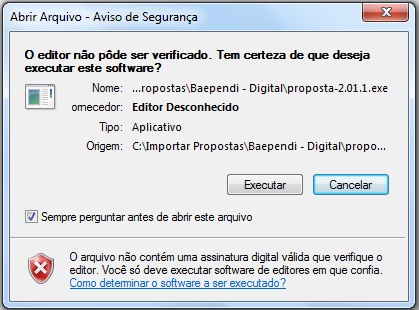 6.5 Clique em “Executar”;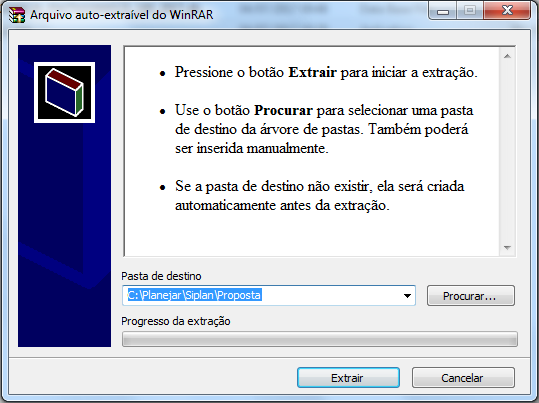 6.6 - Confirme o endereço onde a ferramenta será instalada e clique em “Extrair”. Essa ação, disponibilizará a ferramenta instalada, para uso.6.7 - Na pasta escolhida, o sistema disponibilizará a ferramenta: 	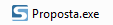 6.8  - Execute a ferramenta e clique no botão “Abrir Arquivo”.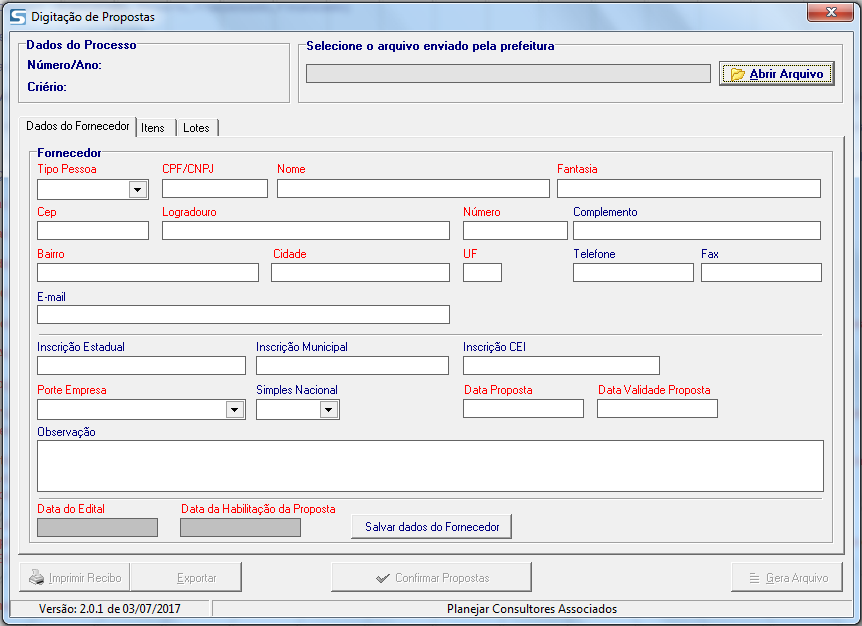 6.9 - Escolher o arquivo enviado pela CPL (Comissão Permanente de Licitação) do Município.	6.9.1 - Esse arquivo é gerado de duas maneiras: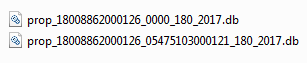 O Primeiro, que não possui fornecedor de destino, é formado por: CNPJ da Prefeitura – Número do Processo – Ano do ProcessoO Segundo, que possui fornecedor de destino, é formado por: CNPJ da Prefeitura – CNPJ ou CPF do Fornecedor – Número do Processo – Ano do Processo.6.10 Ao executar a ferramenta baixada, será aberta a tela para preenchimento das informações cadastrais do fornecedor e propostas.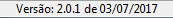 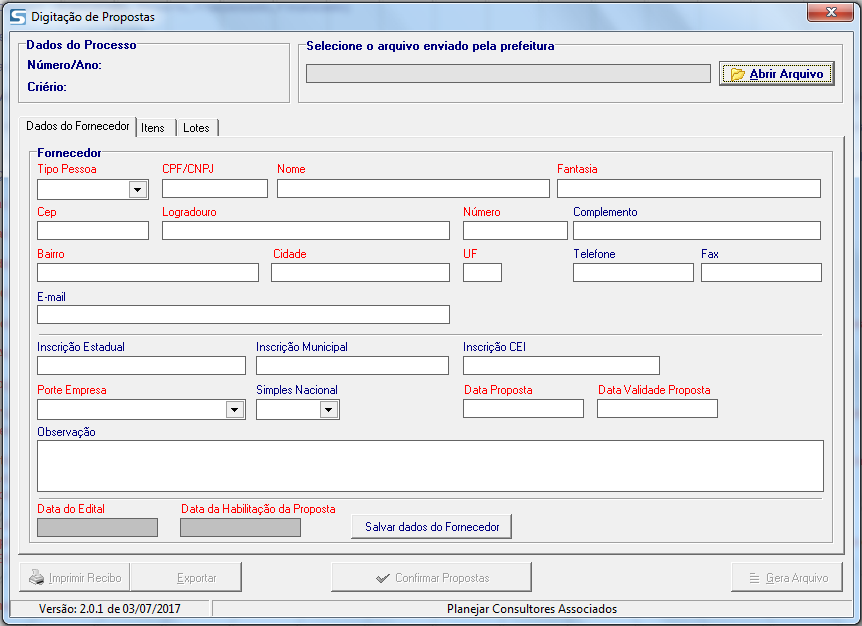 6.10.1- Conferir se a versão é igual ou superior à 6.10.2 - Preencher ou completar os dados cadastrais do fornecedor dando atenção obrigatória aos campos em VERMELHO.6.10.3 - Ao concluir o preenchimento, clique em “Salvar dados do Fornecedor”.6.11 - Após confirmar os dados do fornecedor, o próximo passo é informar as propostas. Para isso, clique em “Lotes”.
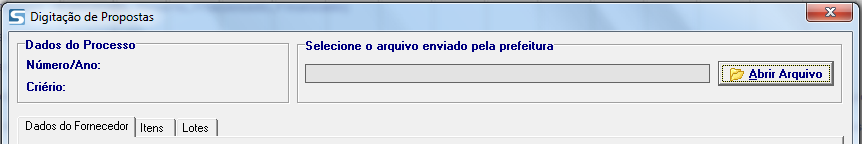 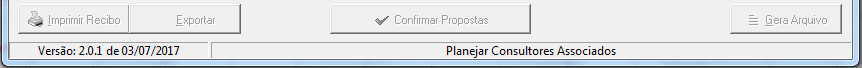 6.12 - Dependendo do “Tipo de Processo”, as abas que serão habilitadas são ITENS e LOTES. Clique na que estiver habilitada.6.13 - Ao clicar na aba correspondente, será aberta a tela para informações dos preços propostos para os itens da licitação.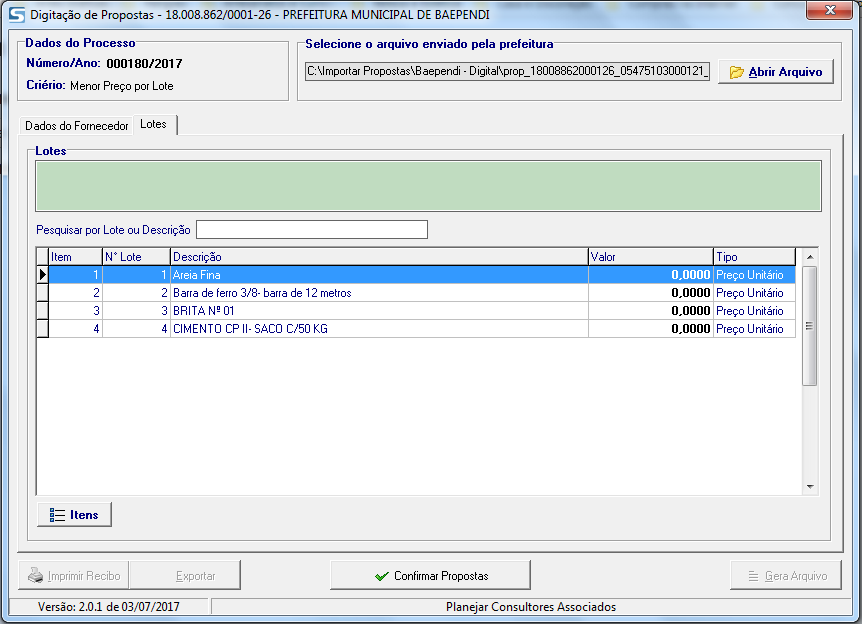 

	6.14 - Para incluir o valor dos itens, marque o item e clique na opção “Itens”, ou dê um “duplo clique” sobre o item.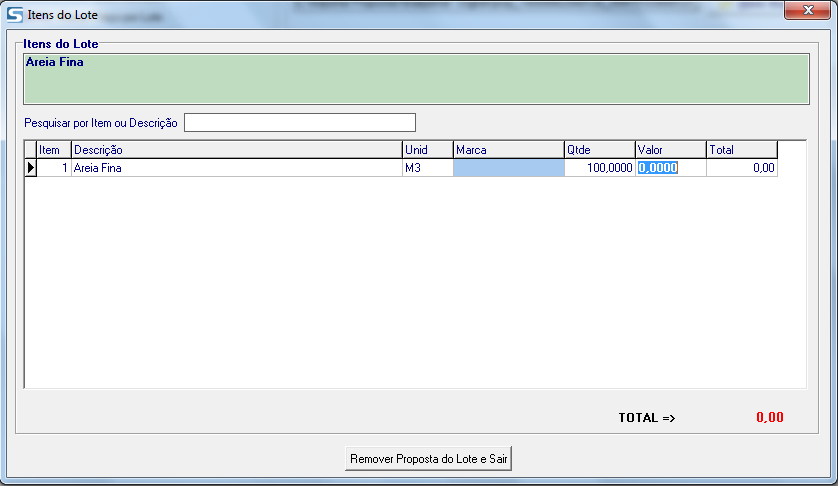 6.15 - Após lançamento das propostas, conferir e clicar no botão “Confirmar Propostas”.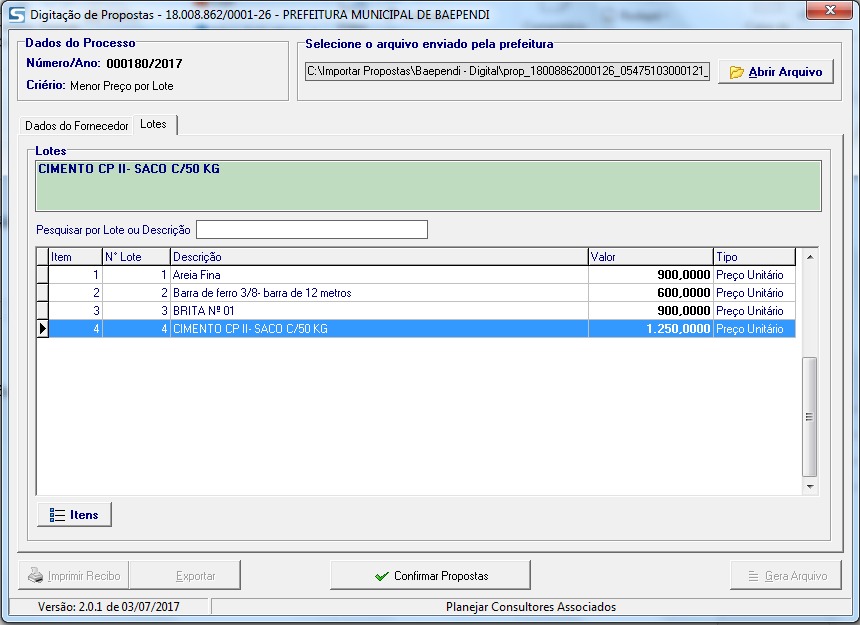 



6.16 - Após confirmação das propostas, serão habilitados os botões:1) “Imprimir Recibo” (Gera um documento com chave de validação da proposta que deverá ser encaminhado em envelope fechado, juntamente com a proposta digital).2) “Exportar” (Converte o documento com validação em um documento “word” que possibilita a impressão do documento em papel timbrado do fornecedor e não deverá sofrer nenhum tipo de alteração).3) “Gera Arquivo” (Gera a proposta digital e deverá ser salva em pen drive, CD, disquete, e outras mídias digitais) 		OBS: Ao clicar no botão “Gera Arquivo”, a ferramenta automaticamente abrirá a tela onde o arquivo foi salvo, evitando assim a inclusão de arquivo errado.O Botão “Reabrir Propostas” fica disponível após a confirmação, e servirá para edição posterior, salientando a obrigatoriedade de se finalizar novamente, caso haja alteração dos valores propostos.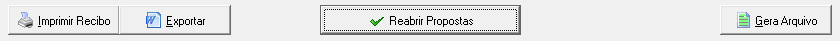 6.17 - A formatação do arquivo a ser encaminhado à Prefeitura no dia marcado para o certame, terá a seguinte formatação: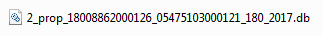 6.18 - A PROPOSTA GERADA PELO PROGRAMA DE COMPUTADOR DEVERÁ SER APRESENTADA DENTRO DO ENVELOPE “PROPOSTA” EM UM CD OU PEN DRIVE OU HD EXTERNO (ARQUIVO DIGITAL) E EM UMA VIA IMPRESSA COM CHAVE DE VALIDAÇÃO.6.19 – A PROPOSTA PREENCHIDA DE ACORDO COM O ANEXO I, deverá ser datada e assinada, sem emendas, rasuras ou entrelinhas, mencionando o número deste Pregão e CONTER AINDA a identificação do proponente, nº. do CNPJ ou CPF, Endereço números de telefone e fac-símile e assinatura do seu representante legal ou credenciado, devidamente identificado e qualificado e A MARCA DOS PRODUTOS;6.20 - Caso a empresa tenha dificuldade de preencher o arquivo setor de licitação deverá ser informado para solucionar qualquer problema com o arquivo digital encaminhado.6.21 - Serão desclassificadas as propostas que:I. consignarem preços simbólicos, irrisórios, sejam alternativas ou tenham sido formuladas em desacordo com os requisitos estabelecidos no edital.II. sejam omissas, vagas, imprecisas ou que apresentem irregularidade capaz de dificultar o julgamento do Pregoeiro.III. apresentarem preços manifestamente inexeqüíveis, bem assim aquelas que, por solicitação do Pregoeiro, não vierem a ter sua exeqüibilidade demonstrada.IV.  não apresentarem a marcado(s)produto(s) cotados;V. Não apresentarem a proposta digital ou impressa conforme descrito no item 6 e seguintes;VI. não atendam as demais condições previstas neste Edital.6.22 - A apresentação da proposta por parte do licitante significa pleno conhecimento e integral concordância com as cláusulas e condições deste Instrumento e total sujeição à legislação pertinente.6.23 – Os preços deverão ser expressos em moeda corrente do país, com 02 (duas) casas decimais após a vírgula. Caso a proposta tenha algum item cotado com mais de duas casas decimais após a vírgula, este item será desclassificado.6.24 - A proposta de preço não poderá conter cláusula que determine faturamento mínimo, uma vez que estará prejudicando o objeto da licitação, bem como não poderá condicionar quantitativo mínimo para entrega, caso contenha a proposta será desclassificada.6.25 - Serão desclassificadas as propostas que não atenderem às exigências do presente Edital e seus Anexos, em caso de omissões, irregularidades ou defeitos capazes de dificultar o julgamento.6.26 - Serão igualmente desclassificadas as propostas que não se enquadrem nas especificações exigidas, ou que apresentarem preços excessivos (incompatíveis com os preços de mercado) ou manifestamente inexequíveis (art. 48 da Lei no 8.666/93).6.27 - As propostas poderão ser corrigidas automaticamente pelo Pregoeiro, caso contenham erros de soma e/ou multiplicação, bem como divergências entre o preço unitário e o total, hipótese em que prevalecerá sempre o primeiro.6.28 – O licitante que for optante pelo “Simples Nacional”, deverá apresentar declaração, anexada à proposta comercial.VII - DA DOCUMENTAÇÃO DE HABILITAÇÃO7.1 - Os licitantes deverão apresentar os documentos abaixo relacionados, em original ou cópia legível autenticada por cartório competente, com vigência plena até a data fixada para abertura do envelope “Documentação”.7.2 - Para a Habilitação serão exigidos, exclusivamente, os seguintes documentos:CAPACIDADE JURÍDICA:1) Registro comercial, no caso de empresa individual;2) Ato constitutivo, estatuto ou contrato social e a última alteração contratual em vigor, devidamente registrado, em se tratando de sociedades comerciais, e, no caso de sociedades por ações, acompanhamento de documentos de eleição de seus administradores;3) Inscrição do ato constitutivo, no caso de sociedades civis, acompanhada de prova de diretoria em exercício;4) Decreto de autorização, em se tratando de empresa ou sociedade estrangeira em funcionamento no País, e ato de registro ou autorização para funcionamento expedido pelo órgão competente quando a atividade assim exigir. REGULARIDADE FISCAL:1)  Prova de inscrição no Cadastro Nacional de Pessoas Jurídicas do Ministério da Fazenda – CNPJ/MF;2) Comprovante de inscrição de contribuinte estadual ou municipal, se houver, relativo ao domicílio ou sede do licitante, pertinente ao ramo de atividade e compatível com o objeto contratual;3)  Prova de regularidade relativa ao Fundo de Garantia por tempo de Serviço FGTS, emitida pela Caixa Econômica Federal;4) Prova de regularidade para com a Fazenda Municipal do domicílio ou sede do licitante, mediante apresentação de certidão emitida pela Secretaria competente do Município;5) Prova de regularidade para com a Fazenda Estadual do domicílio ou sede do licitante, mediante apresentação de certidão emitida pela Secretaria competente do Estado;6) Prova de regularidade para com a Fazenda Federal e a Seguridade Social, mediante apresentação de Certidão Conjunta de Débitos Relativos a Tributos Federais e à; Dívida Ativa da União, emitida pela Secretaria da Receita Federal do Brasil ou pela Procuradoria-Geral da Fazenda Nacional;REGULARIDADE TRABALHISTA:Prova de regularidade perante a Justiça do Trabalho; exigida pela Lei 12.440/11. ECONÔMICO-FINANCEIRA:Certidão negativa de falência ou de recuperação judicial expedida dentro de um prazo máximo de 60 (sessenta) dias anteriores à sessão pública de processamento do pregão, pelo distribuidor da sede da pessoa jurídica, ou dentro do prazo de validade constante no documento.DAS DECLARAÇÕES:1) Declaração de menor, conforme ANEXO III;2) Declaração de Pleno Atendimento, ANEXO IV (fora dos envelopes);3) Declaração de Microempresa e Empresa de Pequeno Porte, ANEXO VI (envelope de proposta).7.3 – As declarações, bem como qualquer outro documento, deverão ser assinadas pelo representante da empresa licitante.7.4 - Toda documentação solicitada deverá ser compatível com o CPF ou CNPJ apresentado, não sendo permitida mesclagem de documentos. 7.5 - Os documentos retirados da internet poderão ter sua autenticidade certificada junto aos “sites” dos órgãos emissores, para fins de habilitação.7.6 - Os documentos deverão ser apresentados, grampeados ou encadernados, na ordem prevista neste Título.7.7 - Os documentos exigidos neste edital poderão ser apresentados em originais, por qualquer processo de cópia autenticada por cartório competente ou publicação em órgão da imprensa oficial.7.8 - Serão admitidas fotocópias sem autenticação cartorial, desde que os respectivos originais sejam apresentados na reunião de abertura dos envelopes “Documentação”, para conferência pelo Pregoeiro e Equipe de Apoio.7.9 - Os documentos mencionados acima não poderão ser substituídos por qualquer tipo de protocolo ou solicitações de documentos em substituição aos exigidos ou apresentados por meio de cópias em fac-símile, mesmo que autenticados.7.10 – Não serão aceitos documentos cujas datas estejam rasuradas.7.11 - Uma vez incluído no processo licitatório, nenhum documento será devolvido, salvo se original a ser substituído por cópia reprográfica autenticada ou tratar-se dos envelopes de licitantes desqualificadas.7.12 - A ausência de documento ou a apresentação dos documentos de habilitação em desacordo com o previsto neste título inabilitará a proponente, impossibilitando a abertura do envelope “Proposta” respectiva.7.13 – Todos os documentos apresentados deverão estar em nome do licitante com número do CNPJ e endereços respectivos. Se for a matriz, todos os documentos deverão estar em nome da matriz; se for filial, todos os documentos deverão estar em nome da filial, exceto aqueles que pela própria natureza, forem comprovadamente emitidos apenas em nome da matriz.7.14 - Após a fase de habilitação, não cabe desistência de proposta, salvo por motivo justo decorrente de fato superveniente e aceito pela Comissão.7.15 - Para efeito deste item considera-se vencida a fase de habilitação com a divulgação de seu resultado.  VIII – PROCEDIMENTO DA SESSÃO DO PREGÃO8.1 – Após o encerramento do credenciamento e identificação dos representantes dos licitantes, o Pregoeiro declarará aberta a sessão do Pregão, oportunidadee em que não mais se aceitará novo licitante, dando-se início ao recebimento dos envelopes contendo a Proposta de Preços e os Documentos de Habilitação, exclusivamente dos participantes devidamente credenciados.8.2 – CLASSIFICAÇÃO DAS PROPOSTAS DE PREÇOS:8.2.1 – Abertos os envelopes de propostas de preços, estas serão analisadas verificando-se o atendimento a todas as especificações e condições estabelecidas neste Edital e em seus Anexos, sendo imediatamente desclassificadas aquelas que estiverem em desacordo com o Edital, forem inexequíveis ou manifestamente superiores ao limite de preços do mercado.8.2.2 – O Pregoeiro classificará a proposta de menor preço por item e aquelas que tenham valores sucessivos e superiores em até 10% (dez por cento) à proposta de menor preço, para que seus autores participem dos lances verbais.8.2.3 – Se não houver no mínimo 3 (três) propostas nas condições definidas no subitem anterior, o Pregoeiro classificará as melhores propostas subsequentes, até o máximo de 3 (três), para que seus autores participem de lances verbais, quaisquer que sejam os preços oferecidos nas propostas apresentadas.8.2.4 – Se duas ou mais propostas, em absoluta igualdade de condições, ficarem empatadas, será realizado sorteio, para definir a ordem de apresentação de lances.8.2.5 – O licitante só poderá retirar sua proposta mediante requerimento ao Pregoeiro, antes da abertura do respectivo envelope, desde que caracterizado motivo justo decorrente de fato superveniente.8.3 – LANCES VERBAIS:8.3.1 – Aos licitantes classificados para participação na etapa de lances será dada a oportunidadee de nova disputa, por meio de lances verbais e sucessivos, de valores distintos, a partir do autor da proposta classificada de maior preço por item e aos demais, em ordem decrescente de valor.8.3.2 – Os lances deverão ser formulados em valores distintos e decrescentes, inferiores a proposta de menor preço, observada a redução mínima, que será estipulada pelo Pregoeiro no ato do pregão, aplicável inclusive em relação ao primeiro.8.3.3 – Apenas serão aceitos lances cujos valores forem inferiores ao último lance registrado pelo Pregoeiro.8.3.4 – A desistência em apresentar lance verbal, quando convocado pelo Pregoeiro, implicará na exclusão do licitante da etapa de lances verbais e na manutenção do último preço apresentado pelo licitante, para efeito de posterior ordenação das propostas.8.3.5 – Será permitido o uso de celular e outros meios de comunicação, pelos credenciados, para fins de consulta.8.3.6 – Ficará estipulado um tempo máximo de 03 (três) minutos para cada lance.8.3.7 – A rodada de lances verbais será repetida quantas vezes o Pregoeiro considerar necessário.8.3.8 – Os lances verbais devem ser distintos e decrescentes, não se admitindo empate.8.3.9 – O Pregoeiro poderá a qualquer momento estipular limites a serem oferecidos pelos credenciado de um lance para o outro.8.3.10 – Depois de ofertados lances, não será aceito DESISTÊNCIA do mesmo, por parte do fornecedor que fez a oferta.8.4 – DO JULGAMENTO:8.4.1 – O critério de julgamento será o MENOR PREÇO POR ITEM.8.4.2 – Declarada encerrada a etapa competitiva e ordenadas as ofertas, o Pregoeiro examinará a aceitabilidade da primeira classificada, quanto ao objeto e valor, de acordo com os critérios estabelecidos neste edital, decidindo motivadamente a respeito.8.4.3 – Na inexistência de lances verbais, será verificada a conformidade entre a proposta escrita de menor preço por item.                                                                                                                8.4.4 – Havendo apenas uma oferta e desde que esta atenda a todos os termos do edital e que seu preço seja compatível com o valor estimado da contratação, esta poderá ser aceita.8.5 – Se a proposta não for aceitável ou o licitante não atender às exigências habilitatórias, o Pregoeiro examinará a oferta subsequente, verificando a sua aceitabilidade e procedendo à verificação das condições de habilitação do licitante, e, assim, sucessivamente, na ordem de classificação, até a apuração de uma proposta ou lance que atenda ao edital, sendo o respectivo licitante declarado vencedor e a ele adjudicado o objeto deste edital, para o qual tenha apresentado proposta.8.6 – Sendo aceitável a oferta de menor preço por item, será aberto o envelope contendo a documentação de habilitação do licitante que a tiver formulado para confirmação das suas condições habilitatórias.8.7 – Apurada a melhor proposta que atenda ao edital, o Pregoeiro poderá negociar com o proponente para que seja obtido melhor preço.8.8 – Constatado o atendimento pleno às exigências fixadas neste edital, o licitante será declarado vencedor, sendo-lhe adjudicado o objeto para o qual apresentou proposta.8.9 – Da sessão lavrar-se-à ata circunstanciada, na qual serão registrados todos os atos do procedimento e as ocorrências relevantes, e que, ao final, será assinada pelo Pregoeiro, Equipe de Apoio e pelos licitantes presentes.8.10 – Decididos os recursos ou transcorrido o prazo para sua interposição, o Pregoeiro devolverá aos licitantes, exceto aos vencedores, os envelopes “DOCUMENTAÇÃO DE HABILITAÇÃO”.IX - DA PARTICIPAÇÃO DE MICROEMPRESAS E EMPRESAS DE PEQUENO PORTE9.1 – As microempresas e as empresas de pequeno porte deverão apresentar toda a documentação exigida para efeitos de habilitação, sob pena de inabilitação, ainda que essa apresente alguma restrição.9.2 - Havendo alguma restrição na documentação para comprovação de regularidade fiscal, será assegurado o prazo de 5 (cinco) dias úteis, contados da declaração de vencedor do certame, prorrogáveis por igual período, a critério da Administração Publica, para a regularização da documentação, pagamento ou parcelamento do débito, devendo a empresa interessada apresentar as respectivas certidões negativas ou positivas com efeito de certidão negativa.9.3 - A não regularização no prazo previsto, no subitem 9.1, implicará decadência do direito à contratação sem prejuízo das sanções previstas neste edital, sendo facultado à Administração convocar para nova sessão pública os licitantes remanescentes, na ordem de classificação, para contratação, ou revogar a licitação.X – DA ENTREGA10.1 – O setor competente para receber, autorizar, conferir e fiscalizar o objeto desta licitação será as Secretarias Municipais, observados os artigos 73 a 76 da Lei Federal nº. 8.666/93. 10.2 – Os fornecimentos realizados em decorrência da licitação serão efetuados independentemente de contrato formal, nos termos do §4º do art.62 da Lei nº. 8.666/93, reconhecendo desde já o licitante que as autorizações de fornecimento e respectivos empenhos representam compromisso entre as partes. 10.3 - O Município de Bias Fortes reserva-se o direito de não receber o produto em desacordo com o previsto neste instrumento convocatório, podendo cancelar o contrato e aplicar o disposto no art.24, inciso XI da Lei nº. 8.666/93. 10.4 - Os produtos serão entregues parceladamente mediante requisição da Secretaria de Saúde deste Município, no local determinado no pedido, no prazo máximo de 05 (cinco) dias úteis, após a emissão da ordem de fornecimento.10.5 - A entrega dos produtos não implicará no reconhecimento de sua conformidade com o contrato, visto que, esta deverá ser examinada posteriormente. 10.6 – O Município se reserva o direito de solicitar apenas parte do objeto discriminado. 10.7 - Os produtos entregues não poderão ter vencimento inferior a 6 (seis) meses exceto os produtos com validade menor em conformidade com a legislação vigente. 10.8 – O Município de Bias Fortes se reserva no direito de exigir do Licitante adjudicado a garantia dos produtos licitados bem como dentro de sua validade, ficando o direito de devolver o objeto ou solicitar a troca dos mesmos. 10.9 - Os produtos deverão ser entregues devidamente embalados, acondicionados e transportados com segurança e sob a responsabilidade da empresa licitante vencedora. A Prefeitura deverá recusar os produtos que forem entregues em desconformidade com esta previsão. 10.10 - Os produtos deverão estar em conformidade com as normas vigentes. Os produtos que apresentarem problemas e/ou defeitos serão rejeitados, obrigando-se o fornecedor a substituí-los, sem prejuízo para o Município. Apurada, em qualquer tempo, divergência entre as especificações pré-fixadas e o fornecimento efetuado, serão aplicadas à Contratada, sanções previstas neste edital e na legislação vigente. 10.11- No caso de defeitos ou imperfeições nos produtos, os mesmos serão recusados, cabendo à contratada substituí-los por outros com as mesmas características exigidas no Edital, no prazo de até 02 (dois) dias úteis, sendo responsável pelos gastos com transporte necessário para devolução do produto. 10.12 – Estas condições serão seguidas criteriosamente, para não prejudicar o objeto da licitação. 10.13 - Sempre que o Fornecedor não atender à convocação, é facultado à Administração, dentro do prazo e condições estabelecidas, convocar os remanescentes, observada a ordem de registro, para fazê-lo em igual prazo e nas mesmas condições, ou revogar o item específico, respectivo, ou a licitação.XI – IMPUGNAÇÕES E RECURSOS11.1 – Declarado o vencedor, qualquer licitante poderá manifestar imediata e motivadamente a intenção de recorrer, cuja síntese será lavrada em ata, sendo concedido o prazo de 3 (três) dias úteis para apresentação das razões do recurso, ficando os demais licitantes, desde logo, intimados para apresentar contra-razões em igual número de dias, que começarão a correr do término do prazo do recorrente, sendo-lhes assegurada vista imediata dos autos, na sala da Comissão Permanente de Licitação.11.2 – O licitante poderá também apresentar as razões do recurso no ato do Pregão, as quais serão reduzidas a termo na respectiva ata, ficando todos os demais licitantes desde logo intimados para apresentar contra-razões no prazo de 3 (três) dias úteis, contados da lavratura da ata, sendo-lhes assegurada vista imediata dos autos, na Prefeitura Municipal de Bias Fortes, sala de Licitações.11.3 – A falta de manifestação imediata e motivada do licitante importará a decadência do direito de recurso.11.4 – Os recursos deverão ser decididos no prazo de 3 (três) dias úteis.11.5 – O provimento de recurso importará a invalidação apenas dos atos insuscetíveis de aproveitamento.11.6 – Até dois dias úteis antes da data fixada para recebimento das propostas, qualquer pessoa poderá solicitar esclarecimentos, providências ou impugnar o ato convocatório do pregão.11.7 - Quaisquer recursos relativos a esta licitação deverão ser interpostos nos prazos legais, elaborados em língua portuguesa, com linguagem clara e legível, sem emendas, rasuras ou entrelinhas, dirigidos ao Prefeito Municipal, aos cuidados da COMISSÃO PERMANENTE DE LICITAÇÃO, e protocolizados na Sede da Prefeitura Municipal de Bias Fortes, em horário de 13:00 as 16:30 horas.XII – DAS OBRIGAÇÕES DAS PARTES12.1 - DO MUNICÍPIO:Aplicar penalidades ao prestador de serviço, quando for o caso;Prestar toda e qualquer informação, solicitada pelo prestador de serviço, necessária à perfeita execução do contrato;Efetuar o pagamento ao prestador de serviço, após a confirmação dos serviços prestados;Notificar o prestador de serviço, por escrito, da aplicação de qualquer sanção;Fazer o recebimento do serviço observando as exigências do edital;Fiscalizar a execução do serviço na forma exigida no edital.12.2 - DO LICITANTE VENCEDOR:Arcar com todas as responsabilidades decorrentes do objeto licitado, nos termos da Legislação vigente;Responsabilizar-se pelo pagamento de multas e emolumentos cuja incidência se relacione com o objeto licitado; Não transferir a outrem, no todo ou em parte, o objeto desta contratação, sem prévia anuência da Prefeitura; Após a emissão da ordem de compra o(s) produto(s) deverão ser entregues em até 05 (cinco) dias úteis, após a emissão da ordem de fornecimento; Todas as despesas com impostos, taxas, frete, carga, descarga e quaisquer outros que incidam direta ou indiretamente no objeto desta licitação correrão por conta do licitante vendedor;Entregar produtos de boa qualidade, pois somente serão aceitos aqueles que estiverem dentro dos parâmetros solicitados e atendam os padrões exigidos pelo mercado; Garantir a entrega dos produtos com pontualidade na forma estabelecida neste instrumento; Garantir o cumprimento da Ata de Registro de Preços e o contrato dela decorrente, compreendendo o especificado no edital;Providenciar a substituição de qualquer produto(s) que não atenda as especificações e as condições previstas neste edital, no prazo de até 02 (dois) dias úteis; Manter-se, durante toda a execução do contrato, em compatibilidade com as obrigações assumidas, todas as condições de habilitação e qualificação exigidas na licitação; O licitante vencedor é responsável direta e exclusivamente pela execução do objeto da Ata de Registro de Preços e, conseqüentemente, responde, civil e criminalmente, por todos os danos e prejuízos que, na execução dele, venha, direta ou indiretamente, a provocar ou causar para a Prefeitura ou para terceiros; O licitante vencedor é responsável também pela qualidade dos produtos fornecidos, não se admitindo, em nenhuma hipótese, a alegação de que terceiros quaisquer, antes da entrega, tenham adulterado ou fornecido os mesmos fora dos padrões exigidos.XIII - DO PRAZO13.1 - O início da vigência do presente contrato se dará na data da assinatura do contrato, com prazo para 12 (doze) meses. XIV – DO PAGAMENTO14.1 – O pagamento mensal da concretização desta licitação será efetuado pelo Setor financeiro da Prefeitura, por processo legal, no prazo de 30 (trinta) dias após a apresentação da Nota Fiscal, com o devido recebimento pelo Setor responsável, da quantidade requisitada, mediante apresentação da CND do INSS e FGTS.14.2 - Em caso de irregularidade na emissão dos documentos fiscais, o prazo de pagamento será contado a partir de sua reapresentação, desde que devidamente regularizados.14.3 – Se o serviço não for prestado conforme condições deste edital, o pagamento ficará suspenso até sua execução definitiva nas condições estipuladas.14.4 - Nenhum pagamento será efetuado à contratada, enquanto houver pendência de liquidação de obrigação financeira, em virtude de penalidade ou inadimplência contratual.XV – DA ADJUDICAÇÃO E HOMOLOGAÇÃO15.1 – Inexistindo manifestação recursal, o Pregoeiro adjudicará o objeto ao licitante vendedor.15.2 – O resultado do julgamento será submetido à autoridade competente, para homologação.15.3 – Homologada esta licitação o seu objeto será adjudicado com o licitante vencedor, através de expedição de Contrato Administrativo.XVI – DAS SANÇÕES ADMINISTRATIVAS16.1 – O adjudicatário que, convocado no prazo de validade de sua proposta, não celebrar o contrato, deixar de entregar ou apresentar documentação falsa exigida para o certame, ensejar o retardamento da execução do objeto licitado, não mantiver a proposta, comportar-se de modo inidôneo ou cometer fraude fiscal, falhar ou fraudar na execução do contrato, ficará impedido de licitar e contratar com a União, Estados, Distrito Federal ou Municípios, e será descredenciado dos sistemas de cadastramento onde estiver inscrito, pelo prazo de até 5 (cinco) anos, sem prejuízo de multas aplicáveis e demais cominações legais.16.2 – O descumprimento total ou parcialmente do contrato firmado ensejará a aplicação das sanções abaixo citadas, previstas no art. 87 da Lei Federal nº8.666/93, garantida a defesa prévia, nos seguintes termos:    16.2.1 - advertência por escrito;    16.2.2 - multa, observados os seguintes limites:a) - 0,3% (três décimos por cento) por dia, até o 30o (trigésimo) dia de atraso, sobre o valor do contrato;b) - 20% (vinte por cento) sobre o valor do contrato, no caso de atraso superior a 30 (trinta) dias, com o consequente cancelamento do contrato;c) – 20% (vinte por cento) sobre o valor do contrato, no caso da adjudicatária, injustificadamente, desistir do mesmo.    16.2.3 - O valor das multas aplicadas, após regular processo administrativo, será descontado do pagamento devido pela CONTRATANTE ou poderá ser pago por meio de guias próprias, emitidas pela Prefeitura Municipal, no prazo máximo de 5 (cinco) dias úteis a contar do recebimento da notificação para o pagamento.    16.2.4 – Suspensão temporária de participação em licitação e impedimento de contratar com esta Administração, por prazo não superior a 2 (dois) anos.    16.2.5 – Declaração de inidoneidade para licitar ou contratar com a Administração Pública, enquanto perdurarem os motivos determinantes da punição ou até que seja promovida a reabilitação perante a própria autoridade que aplicou a penalidade, que será concedida sempre que o contratado ressarcir a Administração pelos prejuízos resultantes e depois de decorrido o prazo da sanção aplicada com base no item anterior.16.3 - As sanções previstas poderão ser aplicadas cumulativamente, de acordo com a gravidade do descumprimento, após regular processo administrativo, garantindo o contraditório e a ampla defesa.XVII – DO SISTEMA DE REGISTRO DE PREÇOS17.1 - O(s) item(ns) objeto(s) desse pregão será(ao) registrados em Ata de Registro de Preços e contratado(s) consoante as regras próprias do procedimento. Não sendo assinada a Ata de Registro de Preços, poderá o órgão licitante convocar outras proponentes classificadas, no preço do primeiro, sem prejuízo das sanções previstas neste edital.17.2- O prazo para assinatura da Ata de Registro poderá ser prorrogado uma vez, por igual período, quando solicitado durante seu transcurso, desde que ocorra motivo justificado.17.3- O instrumento de contrato decorrente da Ata de Registro de Preço poderá ser substituído por outro instrumento hábil, como a nota de empenho, nos termos do art. 62, caput, da Lei 8.666/93.17.4 – É vedada a prestação do serviço, por outra empresa ou pessoa física que não o obtido da detentora da Ata de Registro de Preços, a menos que esta recuse a realizá-lo.17.5 – Uma vez registrados os preços, a Administração poderá convocar a detentora da Ata de Registro a fornecer os produtos respectivos, na forma e condições fixadas no presente Edital e na Ata de Registro de Preços.XVIII – DISPOSIÇÕES GERAIS18.1 - A dotação orçamentária destinada ao pagamento do objeto licitado está prevista e indicada no processo pela área competente da Prefeitura de Bias Fortes no orçamento de 2018.18.2 – O licitante é responsável pela fidelidade e legitimidade das informações prestadas e dos documentos apresentados em qualquer fase desta licitação. A falsidade de qualquer documento apresentado ou na inverdade das informações nele contidas implicará na imediata desclassificação ou inabilitação do licitante, ou a rescisão contratual, sem prejuízo das sanções administrativas, civis e penais cabíveis.18.3 – A apresentação da Proposta de Preços pressupõe pleno conhecimento e atendimento às exigências de habilitação prevista no Edital. O licitante, ainda, será responsável por todas as transações que forem efetuadas em seu nome no Pregão Presencial, assumindo como firme e verdadeira sua proposta e lances.18.4 – Na análise da documentação e no julgamento das propostas de preço o Pregoeiro poderá, a seu critério, solicitar assessoramento técnico de órgãos ou de profissionais especializados.18.5 – Toda documentação apresentada neste ato convocatório e seus anexos são complementares entre si, de modo que qualquer detalhe que se mencione em um documento e se omita em outro será considerado especificado e válido.18.6 - Os proponentes assumem todos os custos de preparação e apresentação de suas propostas e a Prefeitura não será, em nenhum caso, responsável por esses custos, independentemente da condução ou do resultado do processo licitatório. 18.7 - Na contagem dos prazos estabelecidos neste edital e seus anexos, excluir-se-á o dia do início e incluir-se-á o do vencimento. Só se iniciam e vencem os prazos em dias de expedientes normais na Prefeitura.18.8 - É facultado ao Pregoeiro ou à Autoridade Superior, em qualquer fase da licitação, promover diligências com vistas a esclarecer ou a complementar a instrução do processo, vedada a inclusão posterior de documento ou informação que deveria constar no ato da sessão pública.18.9 - Os proponentes intimados para prestar quaisquer esclarecimentos adicionais deverão fazê-lo no prazo determinado pelo Pregoeiro, sob pena de desclassificação / inabilitação.18.10 – O Pregoeiro, no interesse da Administração, poderá adotar medidas saneadoras durante a tramitação do certame e em especial na Sessão do Pregão, relevar omissões puramente formais observadas na documentação e proposta, desde que não contrariem a legislação vigente e não comprometam a lisura da licitação, sendo possível a promoção de diligências junto aos licitantes, destinadas a esclarecer ou a complementar a instrução do processo, conforme disposto no § 3º do art. 43 da Lei Federal n. 8.666/93.18.11 – As normas que disciplinam este pregão serão sempre interpretadas em favor da ampliação da disputa entre os interessados, desde que não comprometam o interesse da administração, a finalidade e a segurança da contratação.18.12 - As decisões do Pregoeiro serão publicadas no órgão de imprensa oficial, ou seja, Publicação por afixação no quadro de avisos da Prefeitura Municipal de Bias Fortes.18.13 – A presente licitação não importa, necessariamente, em contratação, podendo a administração revogá-la, no todo ou em parte, por razões de interesse público derivadas de fato superveniente comprovada ou anulá-la por ilegalidade, de ofício ou por provocação, mediante ato escrito e fundamentado, dando conhecimento a todos os participantes da licitação.18.14 – Para atender a seus interesses, a administração reserva-se o direito de alterar quantitativos sem que isto implique alteração dos preços unitários ofertados, obedecidos aos limites estabelecidos no § 1º do art. 65, da Lei Federal nº8. 666/93.18.15 – Fica eleito o Foro da Comarca de Barbacena, Estado de Minas Gerais, para solucionar quaisquer questões oriundas desta licitação.Bias Fortes, 19 de julho de 2018.Pregoeiro:Apoio:Apoio:ANEXO IPROCESSO LICITATÓRIO Nº 028/2018PREGÃO PRESENCIAL Nº 017/2018ESPECIFICAÇÃO DO OBJETO E MODELO DE PROPOSTA(Preencher arquivo digital anexo)A proposta deverá preenchida conforme o arquivo digital anexo ao edital (ANEXO I). A empresa receberá um arquivo digital contendo um programa de computador que deverá ser instalado pela empresa interessada e preenchido. Após o preenchimento a empresa deverá gerar um arquivo, IMPRIMIR e gravar em um CD, PEN DRIVE OU HD EXTERNO. A PROPOSTA DEVERÁ SER APRESENTADA DENTRO DO ENVELOPE “PROPOSTA” EM UM (ARQUIVO DIGITAL) E EM UMA VIA IMPRESSA, datada e assinada, sem emendas, rasuras ou entrelinhas, mencionando o número deste Pregão. Caso a empresa tenha dificuldade de preencher o arquivo o setor de licitação deverá ser informado para solucionar qualquer problema com o arquivo digital encaminhado. A VIA IMPRESA DEVERÁ CONTER AINDA a identificação do proponente, nº. do CNPJ ou CPF, Endereço, números de telefone e fac-símile e assinatura do seu representante legal ou credenciado, devidamente identificado e qualificado;ANEXO IIPROCESSO LICITATÓRIO Nº 028/2018PREGÃO PRESENCIAL Nº 017/2018CARTA DE CREDENCIAMENTOPelo presente instrumento credenciamos o (a) Sr. (a)______________________________, portador do Documento de Identidade nº ___________________ , para participar das reuniões relativas ao Processo Licitatório nº ___/___, Pregão nº ___/___, o qual está autorizado a requerer vistas de documentos e propostas, manifestar-se em nome da empresa, desistir e interpor recursos, rubricar documentos e assinar atas, a que tudo daremos por firme e valioso.___(local)___, ___ de _____ de 2018.__________________________________Assinatura do Representante da EmpresaCarimbo da EmpresaA N E X O IIIPROCESSO LICITATÓRIO Nº 028/2018PREGÃO PRESENCIAL Nº 017/2018D E C L A R A Ç Ã ODeclaramos, em atendimento ao previsto na licitação em epígrafe, que não possuímos em nosso quadro de pessoal empregado com menos de 18 (dezoito) anos em trabalho noturno, perigoso ou insalubre e de 16 (dezesseis) anos em qualquer trabalho, salvo na condição de aprendiz, a partir de 14 (catorze), anos nos termos do inciso XXXIII do art. 7o da Constituição Federal de 1988 e Lei no 9.854/99.___(local)___, ___ de _____ de 2018.__________________________________Assinatura do Representante da EmpresaCarimbo da EmpresaA N E X O IVPROCESSO LICITATÓRIO Nº 028/2018PREGÃO PRESENCIAL Nº 017/2018D E C L A R A Ç Ã O_____(Nome da Empresa)_____, CNPJ ou CIC no _____, sediada no(a)_____(endereço completo)_____, declara, sob as penas da lei, que até a presente data inexistem fatos impeditivos para sua habilitação no presente processo licitatório, ciente da obrigatoriedade de declarar ocorrências posteriores.___(local)___, ___ de _____ de 2018.__________________________________Assinatura do Representante da EmpresaCarimbo da EmpresaANEXO VIMINUTA ATA DE REGISTRO DE PREÇOSPROCESSO N. ___/___MODALIDADE DE LICITAÇÃO: PREGÃO PRESENCIALTIPO DE LICITAÇÕES: Menor Preço por ITEM.MUNICIPALIDADE: PREFEITURA MUNICIPAL DE BIAS FORTESDETENTORA DA ATA:_____________________________OBJETO: Registro de preços, do tipo menor preço por item, para futuras e eventuais aquisições de MATERIAS DE PAPELARIA para atendimento das demandas das Secretarias Municipais.A Prefeitura Municipal de Bias Fortes, com endereço à Rua dos Andradas, 13, Centro, CNPJ 18.094.771/0001-50, isento de inscrição estadual, na cidade de Bias Fortes – MG, doravante denominado CONTRATANTE, neste ato representada pelo Prefeito Municipal o Sr. Fabrício José da Fonseca Almeida, inscrito no CPF sob o nº. _________________, residente e domiciliado na Rua José Ovídio de Oliveira n.º 215, nesta cidade de Bias Fortes - MG no uso e gozo de suas atribuições e prerrogativas legais, designada simplesmente PREFEITURA; e a empresa ou pessoa física, situada na Rua____, neste ato representado___________, a seguir denominada DENTETORA DA ATA, em conformidade com o processo licitatório nº___/_____, na modalidade Pregão Presencial nº___/____, sob referência da Lei Federal nº 10.520/02, Decreto Federal nº 7.892, de 23 de Janeiro de 2013 e, subsidiariamente a Lei Federal no 8.666/93, observadas as alterações posteriores, demais legislações aplicáveis e condições fixadas neste edital, têm entre si justo e acertado este instrumento contratual, que se regerá pelas Cláusulas seguintes:CLÁUSULA PRIMEIRA – OBJETO E DOCUMENTOS INTEGRANTES DA ATA1.1– Registro de preços, do tipo menor preço por item, para futuras e eventuais aquisições de MATERIAL DE PAPELARIA para atendimento das demandas das Secretarias Municipais.1.2 – O Contratado se compromete a fornecer à contratante o produto constante na ATA DE REGISTRO DE PREÇOS do Pregão Presencial nº___/2018, em conformidade com as necessidades do contratante, e de acordo com a emissão de Autorização de Fornecimento.1.3 – O Contratado fornecerá a mercadoria licitada, de acordo com as necessidades do comprador, de forma parcelada, após o recebimento da respectiva autorização de fornecimento ou outro instrumento equivalente.1.4 – Os serviços deverão estar em conformidade com as normas vigentes. Apurada, em qualquer tempo, divergência entre as especificações pré-fixadas e o fornecimento efetuado, será aplicada à Contratada sanções previstas neste edital e na legislação vigente.1.5 – O preço registrado será periodicamente confrontado, pelo menos trimestralmente, com os praticados no mercado.1.6 – O Contratado deverá manter, enquanto vigorar o registro de preços e em compatibilidade com as obrigações por ele assumidas, todas as condições de habilitação e qualificação exigidas na licitação.PARÁGRAFO ÚNICO: Integram o presente contrato, independente de transcrição por serem de pleno conhecimento das partes, a proposta apresentada pelo contratado, os dados do edital e seus anexos.CLÁUSULA SEGUNDA – DAS CONDIÇÕES GERAIS2.1 – São Condições Gerais deste contrato:2.1.1 – Este contrato regular-se-á pela legislação indicada no preâmbulo e pelos preceitos de direito público, aplicando-se, supletivamente, os princípios de Teoria Geral dos Contratos e as disposições de direito privado, na forma do artigo 54, combinado com o inciso XII do artigo 55, da Lei 8.666/93.2.1.2 – O Município reserva para si o direito de alterar quantitativos, sem que isso implique alteração dos preços ofertados, obedecido o disposto no §1º do artigo 65 da Lei 8.666/93.2.1.3 – Este contrato, bem como os direitos e obrigações dele decorrentes, não poderá ser subcontratado, cedido ou transferido, total ou parcialmente, nem ser executado em associação da CONTRATADA com terceiros, sem autorização prévia do Município, por escrito, sob pena de aplicação da sanção, inclusive rescisão contratual.2.1.4 – Qualquer tolerância por parte do Município, no que tange ao cumprimento das obrigações ora assumidas pela CONTRATADA, não importará, em hipótese alguma, em alteração contratual, novação, transação ou perdão, permanecendo em pleno vigor todas as cláusulas deste contrato e podendo o Município exigir o seu cumprimento a qualquer tempo.2.1.5 – Este contrato não estabelece qualquer vínculo de natureza empregatícia ou de responsabilidade entre o Município e os agentes, prepostos, empregados ou demais pessoas da CONTRATADA designadas para a execução dos serviços.CLÁUSULA TERCEIRA – DAS OBRIGAÇÕES DAS PARTES3.1 – A CONTRATANTE se obriga a:•	Aplicar penalidades ao contratado, quando for o caso;•	Prestar toda e qualquer informação, solicitada pelo contratado, necessária à perfeita execução do contrato;•	Efetuar o pagamento ao contratado, após a confirmação dos produtos entregues;•	Notificar o contratado, por escrito, da aplicação de qualquer sanção;•	Fazer o recebimento dos produtos observando as exigências do edital;•	Fiscalizar a execução do contrato na forma exigida no edital;Fiscalizar a entrega do objeto, relatando e comprovando, por escrito, as eventuais irregularidades;Proporcionar as facilidades indispensáveis à boa execução do objeto;Receber e conferir a especificação do objeto entregue.3.2 - O CONTRATADO se obriga a:•	Após a emissão da ordem de compra o(s) produto(s) deverão ser entregues em até 05 (cinco) dias úteis;Facilitar a fiscalização do objeto licitado;Ter em seus estoques o quantitativo suficiente para atender às necessidades da Prefeitura;Todas as despesas com impostos, taxas, frete, carga, descarga e quaisquer outros que incidam direta ou indiretamente no objeto desta licitação correrão por conta do licitante vendedor;•	Entregar os produtos licitados sempre em boas condições de armazenamento e dentro do prazo de validade, observando quanto a este o mínimo de 06 (seis) meses a partir da data de entrega;Entregar produtos de boa qualidade, pois somente serão aceitos aqueles que estiverem dentro dos parâmetros solicitados e atenderem os padrões exigidos pelo mercado;Garantir a entrega dos produtos com pontualidade, na forma estabelecida neste instrumento;•	Garantir o cumprimento do contrato, compreendendo o especificado no edital;•	 Providenciar a substituição de qualquer produto(s) que não atenda as especificações e as condições previstas neste edital, no prazo de até 48 (quarenta e oito) horas;•	Manter-se, durante toda a execução do contrato, em compatibilidade com as obrigações assumidas e todas as condições de habilitação e qualificação exigidas na licitação;O contratado é responsável direta e exclusivamente pela execução do objeto deste contrato e, consequentemente, responde, civil e criminalmente, por todos os danos e prejuízos que, na execução dele, venha, direta ou indiretamente, a provocar ou causar para a Prefeitura ou para terceiros;O contratado é responsável também pela qualidade dos produtos fornecidos, não se admitindo, em nenhuma hipótese, a alegação de que terceiros quaisquer, antes da entrega, tenham adulterado ou fornecido os mesmos fora dos padrões exigidos;Não transferir a outrem, no todo ou em parte, o objeto desta contratação, sem prévia anuência da Prefeitura;Será rejeitado o(s) produto (s) fornecido(s) com especificações diferentes das constantes na Ordem de Compra e, se for o caso, marcas diferentes das informadas na Proposta, devendo a sua substituição ocorrer imediatamente; Comunicar de forma imediata, ao MUNICÍPIO, qualquer alteração ocorrida no endereço, e/ou outras informações necessárias para a comunicação e o recebimento de correspondência;Manter a regularidade de seu cadastro junto a Secretaria de Educação e Setor de Compras;Responder por quaisquer danos que por sua culpa ou dolo venham a ser causados á CONTRATANTE ou a terceiros, durante o fornecimento dos produtos, inclusive pelos atos praticados pelo funcionário designado para o fornecimento ficando, assim, afastada qualquer responsabilidade da Prefeitura Municipal, podendo esta, no entanto, reter quantias e pagamentos para o fim de garantir o referido ressarcimento.CLÁUSULA QUARTA – PREÇO4.1 – A despesa com a execução deste contrato é de R$, conforme descrito no quadro de Apuração do Processo Licitatório – Pregão Presencial nº____/_____, anexos nos autos e a proposta apresentada pela licitante.PARÁGRAFO PRIMEIRO1 – O pagamento decorrente da concretização do objeto desta licitação será efetuado pela Prefeitura Municipal, por processo legal, após a comprovação dos produtos licitados nas condições exigidas e após a apresentação do documento fiscal em até 30 (trinta) dias úteis seguintes ao mês de adimplemento do respectivo fornecimento dos produtos. 2 – Em caso de irregularidade na emissão do documento fiscal, o pagamento somente será efetuado com a sua reapresentação, desde que regularizado.PARÁGRAFO SEGUNDONenhum pagamento será efetuado ao CONTRATADO enquanto pendente de liquidação qualquer obrigação que lhe for imposta, em virtude de penalidade ou inadimplência, sem que isso gere direito a acréscimos de qualquer natureza.CLÁUSULA QUINTA – DO EQUILÍBRIO ECONÔMICO E FINANCEIRO5.1 – O Município e a Empresa poderão restabelecer o equilíbrio econômico financeiro do contrato, nos termos do art. 65 inciso II, alínea “d” da Lei 8.666/93 e suas posteriores alterações, por repactuação procedida de demonstração do aumento ou diminuição dos custos, que representem excessiva onerosidade, e atendam aos pressupostos legais do referido dispositivo.CLÁUSULA SEXTA – DA ENTREGA6.1 – Os produtos serão entregues parceladamente, mediante as seguintes condições:a) As mercadorias deverão ser entregues no Pátio do Parque de Exposições da Prefeitura Municipal, em dia e horário pré-estabelecidos pela mesma.b) A mercadoria será conferida e pesada na presença do fornecedor c) Caso haja desacordo não será aceita a mercadoriad) O fornecedor será responsável pela entrega dos produtos6.2 – Estas condições serão seguidas criteriosamente, para não prejudicar o objeto da licitação.6.3 – O abastecimento de todos os itens deverá ser efetuado no horário de 7 às 12 horas, respeitando a presença do funcionário responsável pela conferência, sob pena de responsabilização do(a) contratado(a).6.4 – A entrega dos produtos não implicará no reconhecimento de sua conformidade com o contrato, visto que, esta deverá ser examinada posteriormente.6.5 – A Prefeitura se reserva o direito de solicitar apenas parte do objeto licitado, mediante a necessidade.6.6 – O prazo mínimo de validade dos produtos deverá ser de 06 (seis) meses a partir da data de entrega.6.7 – A Prefeitura Municipal de Bias Fortes se reserva no direito de exigir do Licitante adjudicado a troca dos produtos licitados, mesmo com a validade dentro do prazo, quando apresentar qualquer tipo de dano que possa prejudicar o consumo.6.8 – O contratado deverá fornecer produtos de boa qualidade de modo a oferecer garantia e segurança em consonância com os padrões reconhecidos pelo mercado de consumo e pela Secretaria Municipal de Educação.CLÁUSULA SÉTIMA – DA GARANTIA7.1 – A Prefeitura Municipal de Bias Fortes se reserva no direito de exigir do Licitante adjudicado a garantia dos produtos licitados, que estes estejam dentro do prazo de validade, ficando o direito de devolver o objeto ou solicitar a troca dos mesmos.CLÁUSULA OITAVA – DA DOTAÇÃO ORÇAMENTÁRIA8.1 – A despesa decorrente da aquisição desta licitação ocorrerá por dotação especifica do orçamento do Município.CLÁUSULA NONA – PRAZO DE VIGÊNCIA9.1 – O prazo de vigência da ata de registro de preços será de 12 meses a contar da sua assinatura.CLÁUSULA DÉCIMA – ALTERAÇÃO10.1 – O presente contrato poderá ser alterado, nos casos previstos no art. 65 da Lei nº 8.666/93, desde que haja interesse da contratante, com a apresentação das devidas justificativas.CLÁUSULA DÉCIMA PRIMEIRA – PENALIDADES E RECURSOS ADMINISTRATIVOS11.1 – O adjudicatário que, convocado no prazo de validade de sua proposta, não celebrar o contrato, deixar de entregar ou apresentar documentação falsa exigida para o certame, ensejar o retardamento da execução do objeto licitado, não mantiver a proposta, comportar-se de modo inidôneo ou cometer fraude fiscal, falhar ou fraudar na execução do contrato, ficará impedido de licitar e contratar com a União, Estados, Distrito Federal ou Municípios, e será descredenciado dos sistemas de cadastramento onde estiver inscrito, pelo prazo de até 5 (cinco) anos, sem prejuízo de multas aplicáveis e demais cominações legais.11.2 – Pelo descumprimento total ou parcial das condições previstas na proposta ou no contrato, a Prefeitura poderá aplicar à adjudicatária ou contratada as sanções previstas no art. 87 da Lei nº 8.666/93, sem prejuízo da responsabilização civil e penal cabíveis. advertência;2) multas;3) suspensão temporária de participação em licitação e impedimento de contratar com a Administração, por prazo não superior a 02 (dois) anos; e4) declaração de inidoneidade para licitar ou contratar com a Administração Pública, enquanto perdurarem os motivos determinantes da punição ou até que seja promovida sua reabilitação perante a própria autoridade que aplicou a penalidade, que será concedida sempre que o contratado ressarcir a Administração pelos prejuízos resultantes e depois de decorrido o prazo da sanção aplicada com base na alínea anterior.11.3 – Ficam estabelecidos os seguintes percentuais de multas decorrentes do descumprimento previsto no item anterior:11.3.1- 0,3% (três décimos por cento) por dia, até o 30o (trigésimo) dia de atraso, sobre o valor do contrato;11.3.2 – 20% (vinte por cento) sobre o valor do contrato, no caso de atraso superior a 30 (trinta) dias, com o consequente cancelamento do contrato;11.3.3 – 20% (vinte por cento) sobre o valor do contrato, no caso da adjudicatária, injustificadamente, desistir do mesmo.11.3.4 – O recolhimento das multas referidas nos subitens 11.3.1, 11.3.2 e 11.3.3 deverá ser feito por meio de guia própria, à Prefeitura de Bias Fortes, no prazo máximo de 05 (cinco) dias úteis a contar da data em que for aplicada a multa.11.3.5 – O valor das multas aplicadas, após regular processo administrativo, será descontado do pagamento devido pela CONTRATANTE ou poderá ser pago por meio de guias próprias, emitidas pela Prefeitura Municipal, no prazo máximo de 5 (cinco) dias úteis a contar do recebimento da notificação para o pagamento.11.4 – As ocorrências havidas durante o ato de abertura dos envelopes contendo as propostas de preços e os documentos de habilitação serão registradas em ata, que será assinada pelos membros da Comissão Permanente de Licitação e pelos demais presentes.11.5 - O valor das multas aplicadas, após regular processo administrativo, será descontado do pagamento devido pela CONTRATANTE ou poderá ser pago por meio de guias próprias, emitidas pela Prefeitura Municipal, no prazo máximo de 5 (cinco) dias úteis a contar do recebimento da notificação para o pagamento.CLÁUSULA DÉCIMA SEGUNDA – RESCISÃO12.1 – A inexecução total ou parcial do contrato enseja a sua rescisão, conforme disposto nos artigos  80 da Lei no 8.666/93.12.1.1 – Os casos de rescisão contratual serão formalmente motivados nos autos do processo assegurados o contraditório, e a ampla defesa.A rescisão do contrato poderá ser:determinado por ato unilateral e escrito da Administração, nos casos enumerados nos Incisos I a XII e XVII do artigo 78 da Lei no 8.666/93, mediante notificação através de ofício entregue diretamente ou por via postal, com prova de recebimento, sem prejuízo das penalidades previstas neste Contrato.b) amigável, por acordo entre as partes reduzidas, a termo no processo de licitação, desde que, haja conveniência para a Administração;c) judicial, nos termos da legislação vigente.12.2 – A rescisão administrativa ou amigável deverá ser precedida de autorização escrita e fundamentada da autoridade competente.CLÁUSULA DÉCIMA TERCEIRA – DO RECONHECIMENTO DOS DIREITOS DE ADMINISTRAÇÃO13.1 – A contratada por este ato declara e reconhece os direitos da Administração, em caso de rescisão administrativa prevista no Art. 77 da Lei nº 8.666/93 e suas alterações.CLÁUSULA DÉCIMA QUARTA – DA PUBLICAÇÃO14.1 – O presente instrumento deverá ser publicado pela CONTRATANTE em órgão oficial, ou seja, Publicação por afixação no quadro de avisos da Prefeitura Municipal de Bias Fortes. CLÁUSULA DÉCIMA QUINTA – DA LEGISLAÇÃO APLICÁVEL15.1 – Na execução deste contrato e nos casos omissos aplicam-se as regras e princípios estabelecidos na Lei n. 8.666/93 com suas alterações, o Pregão Presencial nº. 04/2018, bem como a legislação em vigor que regulamenta o fornecimento e comercialização dos produtos.CLÁUSULA DÉCIMA SEXTA – FORO16.1 – Fica eleito o foro da Comarca de Barbacena para dirimir as questões derivadas deste contrato.PARÁGRAFO ÚNICOE por estarem de acordo, depois de lido e achado conforme, foi o presente contrato, lavrado em 3 (três) cópias de igual teor e forma, assinado pelas partes e testemunhas abaixo.Bias Fortes,Contratante					ContratadaTestemunha:ANEXO VIDECLARAÇÃO PARA MICROEMPRESA E EMPRESA DE PEQUENO PORTE(Nome, razão social____________________, inscrita no CNPJ nº_____________, por intermédio de seu representante legal o (a) Sr. (a) ______________________________), portador (a) da Carteira de Identidade nº_____________ e do CPF nº ______________________, DECLARA, para fins do disposto no item IX do Edital do Pregão Presencial nº___/2015, sob as sanções administrativas cabíveis e sob as penas da Lei, ser microempresa ou empresa de pequeno porte nos termos da legislação vigente, não possuindo nenhum dos impedimentos previstos no § 4º do artigo 3º da Lei Complementar nº123/06._____________________, ___ de _________________ de ____.(Local e data)__________________________________(Representante Legal)ANEXO VIITERMO DE REFERÊNCIAPROCESSO LICITATÓRIO Nº 028/2018PREGÃO PRESENCIAL Nº 017/2018JUSTIFICATIVA:Justificativa anexa a solicitação de abertura de processo licitatório.2) PRAZO DE ENTREGA E PRAZO DE TROCA:Os produtos serão entregues parceladamente mediante requisição das Secretaria Municipais, no almoxarifado central, no prazo máximo de 05 (cinco) dias úteis, contados do recebimento da Ordem de Compra. O material deverá ser entregue no local descrito na autorização de fornecimento expedida pela unidade requisitante.A Prefeitura poderá recusar o material entregue em desacordo com as especificações constantes no Anexo I deste Edital, devendo a troca ser realizada no prazo de até 02 (dois) dias úteis, sem qualquer ônus para o município. PRAZO DE GARANTIA:Os produtos deverão estar em conformidade com as normas vigentes e aqueles que apresentarem problemas serão rejeitados, sendo o fornecedor obrigado a substituí-los no prazo máximo de 02 (dois) dias úteis, sem prejuízo para o Município. Apurada, em qualquer tempo, divergência entre as especificações pré-fixadas e o fornecimento efetuado, será aplicada à Contratada sanções previstas neste edital e na legislação vigente.4) CLASSIFICAÇÃO ORÇAMENTÁRIA: anexa parte interna do processo licitatório.5) Adjudicação: Menor Preço Por item.6) LOCAL DE ENTREGA: Conforme descrito na autorização de fornecimento expedida pela unidade requisitante, dentro dos limites do Município de Bias Fortes/MG.7) UNIDADE FISCALIZADORA:Departamento Municipais.8)  OBRIGAÇÃO DAS PARTES:8.1 - DO MUNICÍPIO:Aplicar penalidades ao CONTRATADO quando for o caso;Prestar toda e qualquer informação, solicitada pelo CONTRATADO, necessária à perfeita execução do contrato;Efetuar o pagamento ao CONTRATADO, após a confirmação da entrega dos produtos;Notificar o contratado, por escrito, da aplicação de qualquer sanção;Fazer o recebimento dos produtos e dos serviços observado as exigências do edital;Fiscalizar a entrega do objeto, relatando e comprovando, por escrito, as eventuais irregularidades;Proporcionar as facilidades indispensáveis à boa execução do objeto;Receber e conferir a especificação do objeto entregue.8.2 - DO CONTRATADO:Arcar com todas as responsabilidades decorrentes do objeto licitado, nos termos da Legislação vigente;Responsabilizar-se pelo pagamento de multas e emolumentos cuja incidência se relacione com o objeto licitado; Não transferir a outrem, no todo ou em parte, o objeto desta contratação, sem prévia anuência da Prefeitura; Após a emissão da ordem de compra o(s) produto(s) deverão ser entregues em até 05 (cinco) dias úteis, após a emissão da ordem de fornecimento; Todas as despesas com impostos, taxas, frete, carga, descarga e quaisquer outros que incidam direta ou indiretamente no objeto desta licitação correrão por conta do licitante vendedor;Entregar produtos de boa qualidade, pois somente serão aceitos aqueles que estiverem dentro dos parâmetros solicitados e atendam os padrões exigidos pelo mercado; Garantir a entrega dos produtos com pontualidade na forma estabelecida neste instrumento; Garantir o cumprimento da Ata de Registro de Preços e o contrato dela decorrente, compreendendo o especificado no edital;Providenciar a substituição de qualquer produto(s) que não atenda as especificações e as condições previstas neste edital, no prazo de até 02 (dois) dias úteis; Manter-se, durante toda a execução do contrato, em compatibilidade com as obrigações assumidas, todas as condições de habilitação e qualificação exigidas na licitação; O licitante vencedor é responsável direta e exclusivamente pela execução do objeto da Ata de Registro de Preços e, conseqüentemente, responde, civil e criminalmente, por todos os danos e prejuízos que, na execução dele, venha, direta ou indiretamente, a provocar ou causar para a Prefeitura ou para terceiros; O licitante vencedor é responsável também pela qualidade dos produtos fornecidos, não se admitindo, em nenhuma hipótese, a alegação de que terceiros quaisquer, antes da entrega, tenham adulterado ou fornecido os mesmos fora dos padrões exigidos.Bias Fortes, ______, de ________________ de 2018._________________________________Departamentos Municipais Aprovo o presente termo de referência em ______/_______/____________________________________Fabrício José da Fonseca AlmeidaOBJETO: A presente licitação tem por objeto o registro de preços, do tipo menor preço por item, para futuras e eventuais aquisições de MATERIAL DE PAPELARIA para atendimento das demandas das Secretarias Municipais, conforme Anexo I do presente edital, parte integrante e inseparável deste edital, independente de transcrição.RECIBO DO EDITALPESSOA JURÍDICA____________________________________________NOME FANTASIA:_____________________________________________ENDEREÇO:__________________________________________________CNPJ/CPF N.º:_________________FAX Nº: ______________________ TELEFONE Nº: __________________ E-MAIL:_____________________Recebemos, através de e-mail nesta data, cópia do edital referente ao pregão da licitação acima identificada e desejamos ser informados de qualquer alteração. _____________________ (local), ____ /____ / _____ (data). ________________________________________________________ [Pessoa para Contato: NOME LEGÍVEL E ASSINATURA]. OBS.: ESTE RECIBO DEVERÁ SER REMETIDO À PREFEITURA, ATRAVÉS DO E-MAIL: pmbflicita@gmail.com PARA EVENTUAIS COMUNICAÇÕES AOS INTERESSADOS. A PREFEITURA DE BIAS FORTES NÃO SE RESPONSABILIZA POR COMUNICAÇÕES À EMPRESA OU PESSOA FÍSICA QUE NÃO ENCAMINHAR ESTE RECIBO OU PRESTAR INFORMAÇÕES INCORRETAS NO MESMO. ENVELOPE 01 – “PROPOSTA”PREFEITURA MUNICIPAL DE BIAS FORTESPREGÃO PRESENCIAL Nº___/2018.LICITANTE: ___________________________CNPJ: _______________________________ENVELOPE 02 – “DOCUMENTAÇÃO”PREFEITURA MUNICIPAL DE BIAS FORTESPREGÃO PRESENCIAL Nº___/2018.LICITANTE: ___________________________CNPJ: _______________________________Nº ItemDescriçãoUnid.Qtd.Vlr. Unit.Vlr. Tot.001Agenda Capa DuraUnidade20,0000002Agenda TelefônicaUnidade5,0000003Alfinete de cabeça p/ quadro c/ 100 unid.Caixa30,0000004Almofada Carimbo nº 03, PretaUnidade10,0000005Almofada Carimbo nº 04, PretaUnidade7,0000006Apagador p/quadro branco (plástico)Unidade15,0000007Apagador p/quadro negro (feltro)Unidade60,0000008Apontador com depósito c/12Caixa50,0000009Apontador s/depósito de um furo de ferroUnidade50,0000010Barbante 4 fios -brancoRolo10,0000011Barbante 8 fios -brancoRolo25,0000012Bastão de cola quente -finoUnidade200,0000013Bastão de cola quente -grossoUnidade200,0000014Bobina de papel para fax 216 x 30 c /12 unidadeesUnidade20,0000015Bola de Isopor-100mmUnidade10,0000016Bola de Isopor-250 mmUnidade10,0000017Bola de isopor- 50 mmUnidade50,0000018Bola de Soprar n 7 -Amarela c/ 50 unidadeesPacote20,0000019Bola de Soprar n 7 - Azul claro c/50 unidadeesPacote20,0000020Bola de Soprar N 7 - Azul escuro c/50 unidadeesPacote20,0000021Bola de Soprar n 7 - Laranja c/50 unidadeesPacote20,0000022Bola de Soprar N 7 - Lilás c/50 unidadeesPacote20,0000023Bola de Soprar n 7 - Metalizada c/50 unidadeesPacote20,0000024Bola de Soprar n 7 - Rosa c/50 unidadeesPacote20,0000025Bola de Soprar n 7 - Verde Claro c/50 unidadeesPacote20,0000026Bola de Soprar n 7 - Verde escuro C/50 unidadeesPacote20,0000027Bola de Soprar n 7 - Vermelho c 50 unidadeesPacote20,0000028Bolas de Iniciação-EVAUnidade40,0000029Borracha Branca, Látex, nº 40, 40 UnidadeesCaixa100,0000030Caderno Brochurão Grande c/pauta 60 flsUnidade3.000,0000031Caderno brochurão grande s/ pauta c/ 60 flsPacote2.000,0000032Caderno brochura pequeno c/ pauta c/ 60 flsPacote1.000,0000033Caderno capa dura costurado grande com 96 fls - AmareloUnidade50,0000034Caderno capa dura costurado grande com 96 fls - AzulUnidade50,0000035Caderno capa dura costurado grande com 96 fls - VermelhoUnidade50,0000036Caderno capa dura costurado pequeno com 96 flsUnidade100,0000037Caderno capa dura espiral grande c/ 96 fls.Unidade100,0000038Caixa de Arquivo Morto Azul - 38 X 17,5 X 29 cmUnidade300,0000039Calculadora de Mesa 12 dígitos -11 x 16 cmUnidade20,0000040Caneta Esferográfica AzulCaixa34,0000041Caneta Esferográfica Azul escrita médiaCaixa50,0000042Caneta Esferográfica Preta Escrita médiaCaixa50,0000043Caneta Esferográfica VermelhaCaixa30,0000044Caneta esferográfica vermelha escrita fina ponta de aço 0.7 - Cx c/12Caixa10,0000045Caneta Marca Texto AmareloCaixa20,0000046Caneta Marca Texto -Verde c/12Caixa6,0000047Caneta Retroprojetor Ponta Fina-Cx c/12 PretaCaixa5,0000048Canudinho de plástico (tipo refrigerante)-80 undPacote20,0000049Cartão Cartaz fosco 48 x 66 cm - AmareloPacote20,0000050Cartão Cartaz fosco 48 x 66 cm -AzulPacote20,0000051Cartão Cartaz fosco 48 x 66 cm - RosaPacote20,0000052Cartão Cartaz fosco 48 x 66 cm - VerdePacote20,0000053Cartão Cartaz fosco 48 x 66 cm - VermelhoPacote20,0000054Cartolina 50cm x 66cm, 240g/m², AmarelaFolha100,0000055Cartolina 50cm x 66cm, 240g/m², AzulFolha100,0000056Cartolina 50cm x 66cm, 240g/m², BrancaFolha200,0000057Cartolina 50cm x 66cm, 240g/m², VerdeFolha100,0000058CD rom gravável em caixaUnidade50,0000059CD RW em caixaUnidade50,0000060Clips 2/0 galvanizadoCaixa20,0000061Clips 8/0 GalvanizadoCaixa10,0000062Cola Bastão 10 grUnidade30,0000063Cola Branca Escolar 90 GrUnidade200,0000064Cola colorida com seis cores frasco c/ 25grCaixa50,0000065Cola com gliter cores variadas - c/ 06 unidCaixa50,0000066Cola de EVA-90gUnidade50,0000067cola de isopor 40grUnidade30,0000068Cola escolar 40 gUnidade250,0000069Colchetes n° 12 - c/ 72 unidadees.Unidade10,0000070Conjunto de Hidrocor ponta fina c/12 unid.Caixa250,0000071Cordão para crachá, liso,c/presilha -pretoUnidade100,0000072Corretivo Fita 5mm x 6mUnidade60,0000073Corretivo líquido base de água 18 ml.Unidade60,0000074Crachá com presilha 10 x 7 HorizontalUnidade500,0000075Diário de classe de 1ª a 5ª anoUnidade100,0000076Diário de classe de Educação InfantilUnidade50,0000077Elástico fino p/ dinheiro - Pct c/ 100grPacote2,0000078Emborrachado EVA - 40 x 60 x 2mm -cores variadasUnidade800,0000079Envelope Branco 1/2 a 18 x 25Unidade600,0000080Envelope Branco 25 x 35Unidade500,0000081Envelope branco para carta - 114 x 162 mmUnidade2.000,0000082Envelope pardo Tamanho A 4Unidade3.000,0000083Envelope saco pardo grande - 250 x 353 mmUnidade1.000,0000084Envelope saco pardo grande - 260 x 360 mmUnidade1.000,0000085Envelope saco pardo médio - 200 x 280 mmUnidade1.000,0000086Estilete lamina estreito, colorido, cx com 12 unidUnidade60,0000087Etiqueta branca nº6280 - 25,4 x 66,7 mm c/25 fls.Pacote7,0000088Etiqueta branca nº6282 (33,9x101,6mm) c/25 fls.Pacote10,0000089Etiqueta branca nº6285 - 279,4 x 215,9 mm c/25 fls.Pacote20,0000090Extrator de GrampoUnidade18,0000091Fita adesiva 4,5 x 50 mRolo100,0000092Fita adesiva crepe 19mmx50mUnidade150,0000093Fita Adesiva transporte cristal 45 x 45Unidade150,0000094Fita de Cetim n 2 com 50 metrosRolo10,0000095Fita de Cetim n 3 com 50 metrosRolo10,0000096Fita Durex 12 x 40Unidade100,0000097Fita Durex colorido, 12mmx10m - amareloUnidade100,0000098Fita Durex colorido, 12mmx10m - AzulUnidade100,0000099Fita Durex colorido, 12mmx10m - pretoUnidade100,0000100Fita Durex colorido, 12mmx10m - verdeUnidade100,0000101Fita Durex colorido, 12mmx10m -vermelhoUnidade100,0000102Fita Durex pequeno transparente 12x30Unidade50,0000103Fitilho 5 mm com 50 metros várias coresRolo40,0000104Folha de papel de presente 50x60mm - diversasUnidade100,0000105Formulário continuo 1 via branco com 2500flsCaixa8,0000106Furador até 25 flsUnidade10,0000107Furador Tec Regular - Várias formasUnidade5,0000108Gizão de cera cores sortidas - cx c/ 12 unid.Unidade250,0000109Giz Escolar Branco para quadro negro (anti alérgico)Caixa100,0000110Giz Escolar Colorido para quadro negro (anti alérgico)c/64Caixa50,0000111Grafite p/ lapiseira 0.7 - cx c/ 12 tubosCaixa5,0000112Grampeador até 25 flsUnidade25,0000113Grampeador de madeira p/ tapeceiroUnidade4,0000114Grampeador de papel de metal médio ,Preto p/ grampo 23/10 -100 flsUnidade5,0000115Grampo (grampeador) 26/06Caixa70,0000116Grampo p/ grampeador de madeira 106/6 C/3500Caixa6,0000117Grampos (grampeador) 23/10Caixa5,0000118Grampo Trilho U- 500 FolhasUnidade200,0000119Isopor branco de 15mm placa 50x100mmUnidade30,0000120Lapis borracha - cx c/ 12 unidCaixa2,0000121Lápis de cor escolar grande - cx c/ 12 unids.Caixa1.000,0000122Lapiseira de metal 0.7 com ponta de açoUnidade4,0000123Lápis escolar nº 2 corpo preto - cx c/ 144 unids.Caixa40,0000124Lápis preto , colorido por fora , cx c /72 undsCaixa10,0000125Lastex, Rolo 10mRolo20,0000126Livro com indice oficio formato 21,6X32,0cm 100flsUnidade6,0000127Livro de ata c/100 fls tamanho ofícioUnidade25,0000128Livro de Ata c/ 50 flsUnidade20,0000129Livro de Matricula do AlunoUnidade5,0000130Livro de Ponto 1 ao 5 anoUnidade5,0000131Livro de Ponto 6 ao 9 anoUnidade5,0000132Livro de Ponto mensal c/ 100 flsUnidade30,0000133Marcador de quadro Branco WBM -7 c/12 unids - Azul recarregavelCaixa10,0000134Marcador de quadro Branco WBM -7 c/12 unids verde recarregávelCaixa6,0000135Marcador de quadro Branco WBM -7 c / 12 unids - vermelho recarregavelCaixa10,0000136Marcador de quadro branco WBM -7 cx /12 unds - cor preto recarregavelCaixa10,0000137Massa de modelar c/12 und 180 grCaixa200,0000138Mídia de DVD RegravávelUnidade50,0000139Palito para churrasco c/ 100 undPacote30,0000140Papel a 4 180 gr c/ 50 undPacote40,0000141Papel a 4 Branco c/ 5000 flsCaixa150,0000142Papel a/ 4 carbono c /100Caixa4,0000143Papel A - 4 gramatura 90 - Pct c/500 unidsPacote50,0000144Papel A-4 Pact com 100 unidadees - Cor amarelaPacote20,0000145Papel A-4 Pact com 100 unidadees - Cor AzulPacote20,0000146Papel a 4 pct com 100 und cor MarfimPacote20,0000147Papel a 4 pct com 100 und cor RosaPacote20,0000148Papel a 4 pct com 100 und cor verdePacote20,0000149Papel alto brilho branco p/ foto A - 4,c/ 50 folhasPacote10,0000150Papel Camurça 40cm x 60cm AmareloFolha100,0000151Papel Camurça 40cm x 60cm VerdeFolha100,0000152Papel camurça - 40 x 60 Azul ClaroUnidade100,0000153Papel camurça - 40 x 60 Azul EscuroUnidade100,0000154Papel camurça - 40 x 60 BrancoUnidade100,0000155Papel Camurça-40 x 60 Cores VariadasUnidade100,0000156Papel camurça - 40 x 60 MarromUnidade100,0000157Papel camurça - 40 x 60 PretoUnidade100,0000158Papel camurça - 40 x 60 RosaUnidade100,0000159Papel camurça - 40 x 60 Verde EscuroUnidade100,0000160Papel camurça - 40 x 60 VermelhoUnidade100,0000161Papel Carbono Tipo Filme A-4 - AzulUnidade200,0000162Papel celofane - cores variadasUnidade100,0000163Papel colorset - 50 x 66 - cores variadasUnidade1.000,0000164Papel contact incolor - 0,45cm, com 25 mtUnidade12,0000165Papel Crepon - 0,48 x 2 m - AmareloUnidade80,0000166Papel Crepon - 0,48 x 2 m - Azul ClaroUnidade60,0000167Papel Crepon - 0,48 x 2 m - Azul EscuroUnidade60,0000168Papel Crepon - 0,48 x 2 m - BrancoUnidade80,0000169Papel Crepon - 0,48 x 2 m - MarromUnidade60,0000170Papel Crepon - 0,48 x 2 m - PretoUnidade80,0000171Papel Crepon - 0,48 x 2 m - RosaUnidade60,0000172Papel Crepon - 0,48 x 2 m - Verde ClaroUnidade80,0000173Papel Crepon - 0,48 x 2 m - Verde EscuroUnidade80,0000174Papel Crepon - 0,48 x 2 m - VermelhoUnidade100,0000175Papel de seda - 48 x 66 AmareloUnidade40,0000176Papel de seda - 48 x 66 Azul ClaroUnidade40,0000177Papel de seda - 48 x 66 Azul EscuroUnidade40,0000178Papel de seda - 48 x 66 BrancoUnidade40,0000179Papel de seda - 48 x 66 Cores VariadasUnidade40,0000180Papel de seda - 48 x 66 LilásUnidade40,0000181Papel de seda - 48 x 66 MarromUnidade40,0000182Papel de seda - 48 x 66 RosaUnidade40,0000183Papel de seda - 48 x 66 Verde ClaroUnidade40,0000184Papel de seda - 48 x 66 Verde EscuroUnidade40,0000185Papel oficio 2 caixa com 5000 flsCaixa30,0000186Papel Pardo 66x96Unidade250,0000187Pasta AZUnidade100,0000188Pasta com grampo trilho de papelãoUnidade400,0000189Pasta de Papelão fina c/elastico- azulUnidade200,0000190Pasta de papel cartão duplo - CinzaUnidade200,0000191Pasta de papel cartão duplo c/trilho -Azul ,400flsUnidade150,0000192Pasta de Plástico c/ divisóriasUnidade10,0000193Pasta de plástico com elástico finaUnidade250,0000194Pasta de plástico com elástico -LargaUnidade100,0000195Pasta Individual do AlunoUnidade200,0000196Pasta preta c/ 50 plásticos transparenteUnidade200,0000197Pasta Preta com plástico -250x335mmUnidade50,0000198Pasta Suspensa cxCaixa20,0000199Pen Drive 08 GBUnidade12,0000200Pen Drive 16GBUnidade20,0000201Percevejo latonado - cx.c/ 100 unids.Caixa30,0000202Perfurador de papel 2 furos 60 flsUnidade2,0000203Pincel atômico grosso, ponta quadrada - AzulUnidade24,0000204Pincel atômico grosso, ponta quadrada- PretoUnidade24,0000205Pincel atômico grosso, ponta quadrada- VerdeUnidade24,0000206Pincel atômico grosso,ponta quadrada- VermelhoUnidade24,0000207Pincel atômico nº 850 - c/6 coresCaixa50,0000208Pincel para pintura k21/10 pct c/12Unidade10,0000209Pincel para pintura K21/14 - c/ 12 undUnidade10,0000210Pincel para pintura K21/4 pct c/12Unidade10,0000211Pincel para pintura nº 10 com cerdasUnidade15,0000212Pincel para pintura nº 14 com cerdasUnidade10,0000213Pistola de cola quente -GrandeUnidade30,0000214Pistola de cola quente -PequenaUnidade20,0000215Plástico com 4 furos 20x30 c/100Pacote10,0000216Plastico para encapar caderno com 2 metrosRolo200,0000217Porta Caneta em AcrílicoUnidade30,0000218Porta Durex GrandeUnidade10,0000219Pote de Gliter - c/2,5 grs - Cores variadasUnidade100,0000220Pote de purpurina 3grs- cores variadasUnidade150,0000221Pranchetas de madeira para papel c/ prendedor de metalUnidade60,0000222Quadro de Aviso em Cortiça, 120cm x 90cm, Moldura de AlumínioUnidade10,0000223Regua transparente de 20 cmUnidade20,0000224Regua transparente de 30 cmUnidade400,0000225Relógio de parede RedondoUnidade12,0000226Saco Plástico Transparente A4Pacote5,00227Saquinho surpresa - plastico- 20x30 cmUnidade300,00228Tecido Alvejado para pano de Prato e Pintura 22 FiosMetro100,00229Tecido de Chita Várias EstampasMetro100,00230Tecido de Juta NaturalMetro50,00231Tela para Pintura 20 x 20Unidade20,00232Tela para Pintura 20 x 30Unidade20,00233Tela para Pintura 30 x 40Unidade20,00234Tela para Pintura 40 x 50Unidade20,00235Telefone FixoUnidade15,00236Telefone Sem Fio com 01 Ramal.Unidade5,00237Tesoura média sem ponta cabo de plástico lamina inoxUnidade250,00238Tesoura Picotar, 21cmUnidade10,00239Tesoura REF. 1408 multiuso, 21 cmUnidade20,00240Tinta Acrilica Fosca 250ml varias coresUnidade25,00241Tinta Acrilica Fosca 37 ml várias coresUnidade250,00242Tinta de maquiagem - pintando a cara - kit c/ 06 coresUnidade20,00243Tinta guache com 250 ml cores variadas -c/ 6 unidCaixa100,00244Tinta para carimbo , 37 ml- azulUnidade10,00245Tinta para carimbo , 37 ml- pretoUnidade10,00246TNT rolo com 50 metros várias coresRolo30,00247Umedecedor de dedos a base d’água -esponjaUnidade20,00Nº ItemDescriçãoUnid.Qtd.Vlr. Unit.Vlr. Tot.001Agenda Capa DuraUnidade20,000026,00520,00002Agenda TelefônicaUnidade5,000047,00235,00003Alfinete de cabeça p/ quadro c/ 100 unid.Caixa30,00006,59197,80004Almofada Carimbo nº 03, PretaUnidade10,00005,7657,67005Almofada Carimbo nº 04, PretaUnidade7,00007,9655,77006Apagador p/quadro branco (plástico)Unidade15,00006,68100,25007Apagador p/quadro negro (feltro)Unidade60,00004,76286,00008Apontador com depósito c/12Caixa50,000015,73786,67009Apontador s/depósito de um furo de ferroUnidade50,00001,3567,50010Barbante 4 fios -brancoRolo10,00003,3633,67011Barbante 8 fios -brancoRolo25,00006,06151,67012Bastão de cola quente -finoUnidade200,00000,81163,34013Bastão de cola quente -grossoUnidade200,00000,96193,34014Bobina de papel para fax 216 x 30 c /12 unidadeesUnidade20,00008,83176,67015Bola de Isopor-100mmUnidade10,00002,7827,83016Bola de Isopor-250 mmUnidade10,00006,4064,00017Bola de isopor- 50 mmUnidade50,00001,7386,67018Bola de Soprar n 7 -Amarela c/ 50 unidadeesPacote20,00009,80196,00019Bola de Soprar n 7 - Azul claro c/50 unidadeesPacote20,00009,80196,00020Bola de Soprar N 7 - Azul escuro c/50 unidadeesPacote20,00009,80196,00021Bola de Soprar n 7 - Laranja c/50 unidadeesPacote20,00009,80196,00022Bola de Soprar N 7 - Lilás c/50 unidadeesPacote20,00009,80196,00023Bola de Soprar n 7 - Metalizada c/50 unidadeesPacote20,000011,83236,67024Bola de Soprar n 7 - Rosa c/50 unidadeesPacote20,00009,80196,00025Bola de Soprar n 7 - Verde Claro c/50 unidadeesPacote20,00009,80196,00026Bola de Soprar n 7 - Verde escuro C/50 unidadeesPacote20,00009,80196,00027Bola de Soprar n 7 - Vermelho c 50 unidadeesPacote20,00009,80196,00028Bolas de Iniciação-EVAUnidade40,000029,961.198,67029Borracha Branca, Látex, nº 40, 40 UnidadeesCaixa100,000010,331.033,33030Caderno Brochurão Grande c/pauta 60 flsUnidade3.000,00003,109.300,00031Caderno brochurão grande s/ pauta c/ 60 flsPacote2.000,00003,016.033,40032Caderno brochura pequeno c/ pauta c/ 60 flsPacote1.000,00001,511.516,70033Caderno capa dura costurado grande com 96 fls - AmareloUnidade50,00007,78389,17034Caderno capa dura costurado grande com 96 fls - AzulUnidade50,00007,78389,17035Caderno capa dura costurado grande com 96 fls - VermelhoUnidade50,00007,78389,17036Caderno capa dura costurado pequeno com 96 flsUnidade100,00005,30530,00037Caderno capa dura espiral grande c/ 96 fls.Unidade100,00005,36536,67038Caixa de Arquivo Morto Azul - 38 X 17,5 X 29 cmUnidade300,00009,412.825,01039Calculadora de Mesa 12 dígitos -11 x 16 cmUnidade20,000020,15403,00040Caneta Esferográfica AzulCaixa34,000044,831.524,33041Caneta Esferográfica Azul escrita médiaCaixa50,000039,831.991,67042Caneta Esferográfica Preta Escrita médiaCaixa50,000039,831.991,67043Caneta Esferográfica VermelhaCaixa30,000039,831.195,00044Caneta esferográfica vermelha escrita fina ponta de aço 0.7 - Cx c/12Caixa10,000044,83448,33045Caneta Marca Texto AmareloCaixa20,000023,00460,00046Caneta Marca Texto -Verde c/12Caixa6,000023,00138,00047Caneta Retroprojetor Ponta Fina-Cx c/12 PretaCaixa5,000034,83174,17048Canudinho de plástico (tipo refrigerante)-80 undPacote20,000016,40328,00049Cartão Cartaz fosco 48 x 66 cm - AmareloPacote20,000018,60372,00050Cartão Cartaz fosco 48 x 66 cm -AzulPacote20,000018,60372,00051Cartão Cartaz fosco 48 x 66 cm - RosaPacote20,000018,60372,00052Cartão Cartaz fosco 48 x 66 cm - VerdePacote20,000018,60372,00053Cartão Cartaz fosco 48 x 66 cm - VermelhoPacote20,000018,60372,00054Cartolina 50cm x 66cm, 240g/m², AmarelaFolha100,00000,6161,67055Cartolina 50cm x 66cm, 240g/m², AzulFolha100,00000,6161,67056Cartolina 50cm x 66cm, 240g/m², BrancaFolha200,00000,61123,34057Cartolina 50cm x 66cm, 240g/m², VerdeFolha100,00000,6161,67058CD rom gravável em caixaUnidade50,00001,1859,17059CD RW em caixaUnidade50,00003,88194,17060Clips 2/0 galvanizadoCaixa20,000011,50230,00061Clips 8/0 GalvanizadoCaixa10,000011,50115,00062Cola Bastão 10 grUnidade30,00001,7653,00063Cola Branca Escolar 90 GrUnidade200,00001,78356,66064Cola colorida com seis cores frasco c/ 25grCaixa50,00006,13306,67065Cola com gliter cores variadas - c/ 06 unidCaixa50,00008,73436,67066Cola de EVA-90gUnidade50,00004,38219,17067cola de isopor 40grUnidade30,00002,1564,50068Cola escolar 40 gUnidade250,00000,85212,50069Colchetes n° 12 - c/ 72 unidadees.Unidade10,00008,8088,00070Conjunto de Hidrocor ponta fina c/12 unid.Caixa250,00005,881.470,83071Cordão para crachá, liso,c/presilha -pretoUnidade100,00002,13213,33072Corretivo Fita 5mm x 6mUnidade60,00006,31379,00073Corretivo líquido base de água 18 ml.Unidade60,00001,76106,00074Crachá com presilha 10 x 7 HorizontalUnidade500,00001,60800,00075Diário de classe de 1ª a 5ª anoUnidade100,00008,43843,33076Diário de classe de Educação InfantilUnidade50,00008,43421,67077Elástico fino p/ dinheiro - Pct c/ 100grPacote2,000028,1656,33078Emborrachado EVA - 40 x 60 x 2mm -cores variadasUnidade800,00002,682.146,64079Envelope Branco 1/2 a 18 x 25Unidade600,00000,34205,98080Envelope Branco 25 x 35Unidade500,00000,51258,35081Envelope branco para carta - 114 x 162 mmUnidade2.000,00000,1467293,40082Envelope pardo Tamanho A 4Unidade3.000,00000,431.299,90083Envelope saco pardo grande - 250 x 353 mmUnidade1.000,00000,44446,70084Envelope saco pardo grande - 260 x 360 mmUnidade1.000,00000,43433,30085Envelope saco pardo médio - 200 x 280 mmUnidade1.000,00000,24243,30086Estilete lamina estreito, colorido, cx com 12 unidUnidade60,00003,46208,00087Etiqueta branca nº6280 - 25,4 x 66,7 mm c/25 fls.Pacote7,000029,96209,77088Etiqueta branca nº6282 (33,9x101,6mm) c/25 fls.Pacote10,000029,96299,67089Etiqueta branca nº6285 - 279,4 x 215,9 mm c/25 fls.Pacote20,000029,96599,33090Extrator de GrampoUnidade18,00001,4125,50091Fita adesiva 4,5 x 50 mRolo100,00004,03403,33092Fita adesiva crepe 19mmx50mUnidade150,00003,85577,50093Fita Adesiva transporte cristal 45 x 45Unidade150,00004,00600,00094Fita de Cetim n 2 com 50 metrosRolo10,000019,46194,67095Fita de Cetim n 3 com 50 metrosRolo10,000019,46194,67096Fita Durex 12 x 40Unidade100,00000,9696,67097Fita Durex colorido, 12mmx10m - amareloUnidade100,00000,6161,67098Fita Durex colorido, 12mmx10m - AzulUnidade100,00000,6161,67099Fita Durex colorido, 12mmx10m - pretoUnidade100,00000,6161,67100Fita Durex colorido, 12mmx10m - verdeUnidade100,00000,6161,67101Fita Durex colorido, 12mmx10m -vermelhoUnidade100,00000,6161,67102Fita Durex pequeno transparente 12x30Unidade50,00000,7638,34103Fitilho 5 mm com 50 metros várias coresRolo40,00002,3694,67104Folha de papel de presente 50x60mm - diversasUnidade100,00002,05205,00105Formulário continuo 1 via branco com 2500flsCaixa8,0000140,001.120,00106Furador até 25 flsUnidade10,000031,31313,17107Furador Tec Regular - Várias formasUnidade5,000055,00275,00108Gizão de cera cores sortidas - cx c/ 12 unid.Unidade250,00003,45864,18109Giz Escolar Branco para quadro negro (anti alérgico)Caixa100,00002,94294,33110Giz Escolar Colorido para quadro negro (anti alérgico)c/64Caixa50,00003,88194,17111Grafite p/ lapiseira 0.7 - cx c/ 12 tubosCaixa5,00002,8814,42112Grampeador até 25 flsUnidade25,000018,50462,50113Grampeador de madeira p/ tapeceiroUnidade4,000052,51210,07114Grampeador de papel de metal médio ,Preto p/ grampo 23/10 -100 flsUnidade5,000089,33446,67115Grampo (grampeador) 26/06Caixa70,00004,76333,20116Grampo p/ grampeador de madeira 106/6 C/3500Caixa6,000013,5081,00117Grampos (grampeador) 23/10Caixa5,000016,3681,83118Grampo Trilho U- 500 FolhasUnidade200,000016,433.286,66119Isopor branco de 15mm placa 50x100mmUnidade30,00003,3299,80120Lapis borracha - cx c/ 12 unidCaixa2,000029,6059,20121Lápis de cor escolar grande - cx c/ 12 unids.Caixa1.000,00007,767.766,70122Lapiseira de metal 0.7 com ponta de açoUnidade4,00006,6626,67123Lápis escolar nº 2 corpo preto - cx c/ 144 unids.Caixa40,000060,202.408,00124Lápis preto , colorido por fora , cx c /72 undsCaixa10,000048,83488,33125Lastex, Rolo 10mRolo20,00001,8336,67126Livro com indice oficio formato 21,6X32,0cm 100flsUnidade6,000018,80112,80127Livro de ata c/100 fls tamanho ofícioUnidade25,000012,00300,00128Livro de Ata c/ 50 flsUnidade20,00008,66173,33129Livro de Matricula do AlunoUnidade5,000075,00375,00130Livro de Ponto 1 ao 5 anoUnidade5,000075,00375,00131Livro de Ponto 6 ao 9 anoUnidade5,000076,00380,00132Livro de Ponto mensal c/ 100 flsUnidade30,000014,96449,00133Marcador de quadro Branco WBM -7 c/12 unids - Azul recarregavelCaixa10,000052,80528,00134Marcador de quadro Branco WBM -7 c/12 unids verde recarregávelCaixa6,000052,80316,80135Marcador de quadro Branco WBM -7 c / 12 unids - vermelho recarregavelCaixa10,000052,80528,00136Marcador de quadro branco WBM -7 cx /12 unds - cor preto recarregavelCaixa10,000052,80528,00137Massa de modelar c/12 und 180 grCaixa200,00004,56913,34138Mídia de DVD RegravávelUnidade50,00004,00200,00139Palito para churrasco c/ 100 undPacote30,00004,38131,50140Papel a 4 180 gr c/ 50 undPacote40,000014,66586,67141Papel a 4 Branco c/ 5000 flsCaixa150,0000206,5030.975,00142Papel a/ 4 carbono c /100Caixa4,000027,00108,00143Papel A - 4 gramatura 90 - Pct c/500 unidsPacote50,000026,461.323,34144Papel A-4 Pact com 100 unidadees - Cor amarelaPacote20,00006,50130,00145Papel A-4 Pact com 100 unidadees - Cor AzulPacote20,00006,50130,00146Papel a 4 pct com 100 und cor MarfimPacote20,00006,50130,00147Papel a 4 pct com 100 und cor RosaPacote20,00006,50130,00148Papel a 4 pct com 100 und cor verdePacote20,00006,50130,00149Papel alto brilho branco p/ foto A - 4,c/ 50 folhasPacote10,000046,16461,67150Papel Camurça 40cm x 60cm AmareloFolha100,00003,61361,67151Papel Camurça 40cm x 60cm VerdeFolha100,00000,9191,67152Papel camurça - 40 x 60 Azul ClaroUnidade100,00000,9191,67153Papel camurça - 40 x 60 Azul EscuroUnidade100,00000,9191,67154Papel camurça - 40 x 60 BrancoUnidade100,00000,9191,67155Papel Camurça-40 x 60 Cores VariadasUnidade100,00000,9191,67156Papel camurça - 40 x 60 MarromUnidade100,00000,9191,67157Papel camurça - 40 x 60 PretoUnidade100,00000,9191,67158Papel camurça - 40 x 60 RosaUnidade100,00000,9191,67159Papel camurça - 40 x 60 Verde EscuroUnidade100,00000,9191,67160Papel camurça - 40 x 60 VermelhoUnidade100,00000,9191,67161Papel Carbono Tipo Filme A-4 - AzulUnidade200,00000,3673,34162Papel celofane - cores variadasUnidade100,00000,8383,33163Papel colorset - 50 x 66 - cores variadasUnidade1.000,00000,81816,70164Papel contact incolor - 0,45cm, com 25 mtUnidade12,000052,33628,00165Papel Crepon - 0,48 x 2 m - AmareloUnidade80,00009,31745,34166Papel Crepon - 0,48 x 2 m - Azul ClaroUnidade60,00009,31559,00167Papel Crepon - 0,48 x 2 m - Azul EscuroUnidade60,00009,31559,00168Papel Crepon - 0,48 x 2 m - BrancoUnidade80,00009,31745,34169Papel Crepon - 0,48 x 2 m - MarromUnidade60,00009,31559,00170Papel Crepon - 0,48 x 2 m - PretoUnidade80,00009,31745,34171Papel Crepon - 0,48 x 2 m - RosaUnidade60,00009,31559,00172Papel Crepon - 0,48 x 2 m - Verde ClaroUnidade80,00009,31745,34173Papel Crepon - 0,48 x 2 m - Verde EscuroUnidade80,00009,31745,34174Papel Crepon - 0,48 x 2 m - VermelhoUnidade100,00009,31931,67175Papel de seda - 48 x 66 AmareloUnidade40,00002,61104,67176Papel de seda - 48 x 66 Azul ClaroUnidade40,00002,61104,67177Papel de seda - 48 x 66 Azul EscuroUnidade40,00002,61104,67178Papel de seda - 48 x 66 BrancoUnidade40,00002,61104,67179Papel de seda - 48 x 66 Cores VariadasUnidade40,00002,61104,67180Papel de seda - 48 x 66 LilásUnidade40,00002,61104,67181Papel de seda - 48 x 66 MarromUnidade40,00002,61104,67182Papel de seda - 48 x 66 RosaUnidade40,00002,61104,67183Papel de seda - 48 x 66 Verde ClaroUnidade40,00002,61104,67184Papel de seda - 48 x 66 Verde EscuroUnidade40,00002,61104,67185Papel oficio 2 caixa com 5000 flsCaixa30,0000280,668.420,00186Papel Pardo 66x96Unidade250,00000,48120,83187Pasta AZUnidade100,00009,38938,33188Pasta com grampo trilho de papelãoUnidade400,00001,61646,68189Pasta de Papelão fina c/elastico- azulUnidade200,00002,90580,00190Pasta de papel cartão duplo - CinzaUnidade200,00004,90980,00191Pasta de papel cartão duplo c/trilho -Azul ,400flsUnidade150,00004,90735,00192Pasta de Plástico c/ divisóriasUnidade10,000015,60156,00193Pasta de plástico com elástico finaUnidade250,00002,23558,33194Pasta de plástico com elástico -LargaUnidade100,00003,36336,67195Pasta Individual do AlunoUnidade200,00002,94588,66196Pasta preta c/ 50 plásticos transparenteUnidade200,000010,462.092,00197Pasta Preta com plástico -250x335mmUnidade50,000019,00950,00198Pasta Suspensa cxCaixa20,0000110,502.210,00199Pen Drive 08 GBUnidade12,000026,46317,60200Pen Drive 16GBUnidade20,000034,13682,67201Percevejo latonado - cx.c/ 100 unids.Caixa30,00003,66110,00202Perfurador de papel 2 furos 60 flsUnidade2,000086,00172,00203Pincel atômico grosso, ponta quadrada - AzulUnidade24,00003,8592,40204Pincel atômico grosso, ponta quadrada- PretoUnidade24,00003,8592,40205Pincel atômico grosso, ponta quadrada- VerdeUnidade24,00003,8592,40206Pincel atômico grosso,ponta quadrada- VermelhoUnidade24,00003,8592,40207Pincel atômico nº 850 - c/6 coresCaixa50,000013,46673,34208Pincel para pintura k21/10 pct c/12Unidade10,000022,76227,60209Pincel para pintura K21/14 - c/ 12 undUnidade10,000028,46284,67210Pincel para pintura K21/4 pct c/12Unidade10,000023,40234,00211Pincel para pintura nº 10 com cerdasUnidade15,000015,33230,00212Pincel para pintura nº 14 com cerdasUnidade10,000018,72187,20213Pistola de cola quente -GrandeUnidade30,000019,15574,50214Pistola de cola quente -PequenaUnidade20,000013,46269,33215Plástico com 4 furos 20x30 c/100Pacote10,000020,50205,00216Plastico para encapar caderno com 2 metrosRolo200,00003,20640,00217Porta Caneta em AcrílicoUnidade30,000015,13454,00218Porta Durex GrandeUnidade10,000017,13171,33219Pote de Gliter - c/2,5 grs - Cores variadasUnidade100,00000,8383,33220Pote de purpurina 3grs- cores variadasUnidade150,00001,03155,00221Pranchetas de madeira para papel c/ prendedor de metalUnidade60,00004,66280,00222Quadro de Aviso em Cortiça, 120cm x 90cm, Moldura de AlumínioUnidade10,000088,16881,67223Regua transparente de 20 cmUnidade20,00000,418,33224Regua transparente de 30 cmUnidade400,00000,65260,00225Relógio de parede RedondoUnidade12,000020,66248,00226Saco Plástico Transparente A4Pacote5,0023,26116,33227Saquinho surpresa - plastico- 20x30 cmUnidade300,000,0826,01228Tecido Alvejado para pano de Prato e Pintura 22 FiosMetro100,0011,781.178,33229Tecido de Chita Várias EstampasMetro100,0012,351.235,00230Tecido de Juta NaturalMetro50,0014,50725,00231Tela para Pintura 20 x 20Unidade20,009,66193,20232Tela para Pintura 20 x 30Unidade20,0010,76215,20233Tela para Pintura 30 x 40Unidade20,0021,12422,53234Tela para Pintura 40 x 50Unidade20,0024,77495,40235Telefone FixoUnidade15,0063,00945,00236Telefone Sem Fio com 01 Ramal.Unidade5,00126,80634,00237Tesoura média sem ponta cabo de plástico lamina inoxUnidade250,003,06765,00238Tesoura Picotar, 21cmUnidade10,0058,66586,67239Tesoura REF. 1408 multiuso, 21 cmUnidade20,008,78175,67240Tinta Acrilica Fosca 250ml varias coresUnidade25,0020,61515,42241Tinta Acrilica Fosca 37 ml várias coresUnidade250,004,651.162,50242Tinta de maquiagem - pintando a cara - kit c/ 06 coresUnidade20,0015,45309,00243Tinta guache com 250 ml cores variadas -c/ 6 unidCaixa100,0025,262.526,00244Tinta para carimbo , 37 ml- azulUnidade10,004,6046,00245Tinta para carimbo , 37 ml- pretoUnidade10,004,6046,00246TNT rolo com 50 metros várias coresRolo30,0084,832.545,00247Umedecedor de dedos a base d’água -esponjaUnidade20,004,6392,67